Krátké zprávy - říjen 2022Fauci zdvojnásobil své jmění během kovidu 
Čisté jmění amerického šéfa lékařů Anthonyho Fauciho se v roce 2021 vyšplhalo na 12,6 milionu dolarů, což je téměř dvojnásobek oproti 7,6 milionu dolarů v roce 2019, odhalila v pátek hlídací skupina OpenTheBooks s odvoláním na finanční informace, které získala od Fauciho zaměstnavatele, Národního ústavu zdraví. Fauci, který byl již před pandemií nejlépe placeným zaměstnancem federální vlády jako ředitel Národního ústavu pro alergie a infekční choroby, pobíral v roce 2021 plat ve výši 456 000 USD a v roce 2022 480 000 USD. Tato výplata však představuje jen zlomek peněz, které vydělal, zatímco jeho politika Covid-19 pomohla uvrhnout americkou ekonomiku do recese. (RT News) PS. Teď si počkáme, jak se napakovala Leyenová a spol v Bruselu. Jak čarodějové a šamani. Profesor o těch, co věří Fialově vládě 
Vlastenectví by mělo být založeno na souhře racionalismu, disciplíny a uspokojivého estetismu. To znamená, že patriot si přeje, aby v národním společenství vládl zdravý rozum, kázeň, důvěra, sociální solidarita a aby domácí krajina, vzhled lidských sídel, životní styl obyvatel a hmotná kultura působily na pohled příjemně a esteticky působivě jako opravdový domov. Politická strana, které se podaří vtělit tuto aspiraci do věcného a realizovatelného politického programu, bude stát u počátku národní obrody. (...) V České republice v současné chvíli neexistuje společenský konsenzus, ale pouhý konformismus. To znamená, že část obyvatelstva, především z řad vyšších a středních vrstev, se myšlenkově přimkla k oficiální vládní a mediální rétorice, v níž vidí záštitu svého společenského statusu a zbytků blahobytu. Je to v zásadě útěk před skutečností, akt nepřiznaného zoufalství a obdoba magických rituálů přírodních národů, například kultu cargo v Tichomoří. Tito lidé věří, že budou-li opakovat určitou mantru, jakkoliv je v rozporu s realitou a zdravým rozumem, nemohou věci dopadnout špatně. Ubezpečili je přece o tom šamani či čarodějové, v našem případě vysocí bruselští byrokraté, experti, aktivisté a mainstreamová média. (Parlamentní listy)Hlavní zmocněnec koalice vedené USA v syrském Al-Tanfu verbuje tisíce nových bojovníků 
Hlavní koalice vedená Spojenými státy v syrské oblasti al-Tanf plánuje naverbovat přibližně 2 000 nových bojovníků, informovaly 26. října noviny Al Akhbar. V současné době má skupina přibližně 300 bojovníků. Všichni jsou rozmístěni v posádce v al-Tanfu nebo na blízkých pozicích. Rozhodnutí o navýšení sil skupiny je nejnovějším z řady kroků, které mají posílit americkou okupaci klíčové oblasti, jež leží podél syrských hranic s Jordánskem a Irákem. V září koalice vedená Spojenými státy propustila vůdce skupiny Muhanada Tálu a nahradila ho Muhammadem Farídem Kásemem, který je znám jako radikál. Tento měsíc koalice nechvalně proslulou skupinu přejmenovala, když změnila její název z Maghaweir al-Thowra (Armáda velitelů revoluce) na Armádu svobodné Sýrie (AFS). Al Akhbar uvedl, že rozhodnutí o navýšení sil AFS bylo přijato během nedávného setkání mezi vůdcem skupiny Qassemem a generálmajorem Matthewem W. McFarlanem, velitelem vojsk USA v Sýrii. (South Front) PS. USA potřebují další teroristy, v Sýrii připravují s Izraelem nové kolo proxy-války proti Rusku a Íránu.Soudce nařídil výslech Fauciho, Psakiové a nejvyššího úředníka FBI v případu cenzury Big Tech kvůli zprávám o kovidu 
Federální soudce v úterý nařídil doktoru Anthonymu Faucimu a bývalé tiskové tajemnici Bílého domu Jen Psakiové, aby předali jejich komunikaci s pěti giganty sociálních médií. Rozhodnutí vychází ze žaloby, která tvrdí, že Bidenova administrativa domlouvala se společnostmi cenzuru názorů při kovidové epidemii, které nebyly v souladu s oficiálním tvrzením vlády. Tento proces se spojuje s faktem, že Fauci podal demisi jako poradce Bílého domu pro mimořádné události v polovině srpna, kdy oznámil, že v prosinci opustí svůj úřad. (Veterans Today)Znič ekonomiku, získej Nobelovu cenu 
Bývalý předseda Federálního rezervního systému Ben Bernanke se stal nositelem Nobelovy ceny za ekonomii za rok 2022 za jeho spisy o tom, jak by vláda měla reagovat na krachy bank. Vyznamenat Bernankeho za jeho radu, co by měla vláda dělat, když banky krachují, je stejné, jako kdyby hasiči dali metál žháři. (Global Research) Vakcíny proti covidu nebyly nikdy testované na omezení přenosu nemoci 
EU: Nová rána do vazu covidismu. Zatímco je šéfka Evropské komise Ursula von der Layenová vyšetřovaná kvůli nákupu covidových vakcín, vyplouvají na světlo další skandální odhalení. Při slyšení v Evropském parlamentu, kam se pro jistotu nedostavil šéf Pfizeru Albert Bourla, promluvila Janine Smallová a potvrdila, že vakcíny nikdy nebyly testované na omezení přenosu nemoci. (CZ24 News)Fiala je pokrytec a autoritářský despota, míní Vávra 
Nelze bojovat proti totalitě totalitními prostředky. Nelze bojovat s putinovskou propagandou putinovskou cenzurou,“ řekl závěrem Vávra. (První zprávy)Ladislav Větvička: Pohledy na Česku republiku zdalky 
Zvenku su problemy jakesik země ve středni Evropě maličke. Koho by tež v podkavkazskych vinicach zajimalo, že egzistuje jakasik kotlina, kaj lidi dobrovolně plati za ten samy benzin dvarazy vic jak sused, píše bloger Ladislav Větvička. Odmitaju nakupovat plyn od přimeho dodavatela, ale nakupuju ten samy plyn pote, co projde demokratyzačnim procesem přes německe překupniky... „Cosik takeho neni možne," nevěřicně kyvali hlavama Gruzini, kerym sem o teto nesmyslne zvrhlosti vypravjal. O tym, že umime zrobit skoro nejlevnějši eletryku v Evropě, ale bratrsky ju pošleme do Rajchu, abyzme si ju mohli draho nakupit, sem jim raději ani neřikal, bo by to stejně nepochopili. (Blog Ladislava Větvičky na iDnes.cz)Víc než rok čeká na odškodnění kvůli očkování. Předčasné, píše ministerstvo 
Ministerstvo zdravotnictví stále nikomu nepřiznalo náhradu za zdravotní problémy po očkování proti covidu-19. Někteří o ni žádají už více než rok, další podání žádosti zvažují. Bojí se ale obstrukcí a finančních nákladů. (Seznam Zprávy)Německý energetický gigant Uniper prosí o záchranu, protože v plynové krizi přichází o miliardy 
Německý energetický gigant Uniper v pátek uvedl, že od doby, kdy Rusko omezilo dodávky plynu do největší evropské ekonomiky, přichází denně o desítky milionů eur, a požádal vládu o podporu. Uniper, jeden z největších dovozců ruského plynu, podle Maubacha v současné situaci "nemůže dlouho vydržet" a skupina podala německé vládě formální žádost o finanční pomoc. Od poloviny června, kdy ruský energetický gigant Gazprom snížil dodávky plynu do Německa prostřednictvím plynovodu Nord Stream o 60 %, je Uniper nucen platit vyšší ceny na spotovém trhu, aby výpadek vyrovnal. Společnost Uniper, která není schopna tyto náklady přenést na své zákazníky, nahromadila "značné ztráty", uvedla společnost ve svém prohlášení. Bez podpory státu by Uniper mohl letos skončit "až 10 miliard eur (10,2 miliardy USD)" v červených číslech, uvedl Maubach. Německá vláda tento týden urychleně schválila mimořádnou legislativu, která má usnadnit podporu energetickým společnostem v potížích, jako je Uniper. (news24.com) PS. Takže nějací transatlantičtí dobráci udělali sabotáž na plynovodu Nord Stream. Zbytek sabotáže vyřešil Brusel s nápadem plynové burzy. Tady jsou výsledky, které platíme my, jako občané EU. Rusko: Britské námořnictvo se podílelo na "teroristickém útoku" na Nord Stream 2 
Jednotky britského námořnictva se podílely na "teroristickém útoku", který zničil klíčové plynovody Nord Stream, tvrdí v sobotu ruské ministerstvo obrany. Na svém oficiálním kanálu Telegram ministerstvo napsalo, že se příslušníci královského námořnictva "podíleli na plánování, podpoře a realizaci" záměru vyhodit v září do povětří infrastrukturu. Na podporu svého tvrzení neposkytlo žádné přímé důkazy. Toto obvinění následuje po tvrzení ruského ministerstva zahraničí, že NATO v létě provádělo vojenské cvičení v blízkosti místa, kde došlo k podmořským výbuchům. (RT News)Prohlášení Elona Muska o svobodě na Twitteru vyplašily EU-komisaře 
Oslavný tweet Elona Muska po dokončení převzetí Twitteru v hodnotě 44 miliard dolarů se zřejmě nelíbil jednomu z nejvyšších představitelů EU. Ten miliardáře varoval, že přinejmenším v Evropě nebude na této platformě sociálních médií projev zcela svobodný. Výměna názorů mezi Muskem a komisařem EU pro vnitřní trh Thierrym Bretonem začala ve čtvrtek večer poté, co miliardář uzavřel svou kontroverzní akvizici Twitteru. Musk zveřejnil tweet, v němž napsal: "Ptáček je svobodný," čímž zřejmě narážel na maskota společnosti a své plány učinit z platformy baštu svobody projevu. Breton odpověděl o několik hodin později slovy: "V Evropě bude Twitter fungovat podle našich pravidel". (RT News) PS. Pokud se komisaři EU děsí i americké svobody zaváděné miliardáři, tak jsme v čistém korporátním fašismu.Ivan David: Evropu obchází strašidlo – strašidlo politických procesů 
„Semaforová“ spolková vláda (Sociální demokraté, Svobodní a Zelení) zpřísnila zákon proti podněcování k nepokojům – bez větší debaty v Bundestagu. Nyní se § 130 může týkat i vyjádření o současných válečných zločinech, jako jsou ta, která údajně provádějí ruští vojáci na Ukrajině. Nová úprava je „delikátní“, trestní odpovědnost závisí na uvážení soudů. (Parlamentní listy)Do bojů na Ukrajinu bylo posláno 82 tisíc zmobilizovaných vojáků 
Podle šéfa Ministerstva obrany Ruské federace Sergeje Šojgua byly úkoly stanovené v rámci speciální vojenské operace splněny. Podle ministra obrany Ruské federace bylo za měsíc povoláno 300 tis. občanů Ruské federace podléhajících vojenské službě, z nichž 82 tis. již bylo vysláno do zóny zvláštní vojenské operace. Ostatní jsou cvičeni na cvičištích a v nejbližší době začnou plnit své úkoly. Podle ministra obrany Ruské federace bylo v současné době zastaveno povolávání občanů povinných vojenskou službou a další kolo se neplánuje. (Aviapro)Boeing hlásí nečekanou ztrátu po zásahu do programů Air Force One a Starliner 
Boeing vykázal čistou ztrátu 3,3 miliardy dolarů, což je mnohem horší výsledek než před rokem, kdy dosáhl ztráty 132 milionů dolarů. Ve druhém čtvrtletí se společnost vrátila k ziskovosti s čistým ziskem 160 milionů dolarů a analytici oslovení společností Refinitiv předpovídali další čistý zisk ve výši 347 milionů dolarů. Před rokem vykázala provozní zisk ve výši 59 milionů USD a ve druhém čtvrtletí letošního roku zisk ve výši 490 milionů USD. Analytici očekávali hlavní provozní zisk ve výši 648 milionů dolarů, nikoliv masivní ztrátu. (CNN) PS. Ve skutečnosti jsou hlavní ztráty dané zrušením civilních objednávek, viz firemní bilanci z ledna 2022 (ZDE). To je desinformační píár CNN pro zavedení zbrojní výroby. Ztráta proti roku 2021 je v násobku 25x, což je 2500%. To je jeden z důvodů, proč do EU jdou "molekuly svobody" asi 5x dráž, než je cena plynu na světovém trhu.Pentagon zveřejnil národní obrannou strategii, která označuje Čínu za hlavní hrozbu 
Pentagon ve čtvrtek (27.10.) zveřejnil Národní obrannou strategii) na rok 2022, v níž označuje Čínu za "nejrozsáhlejší a nejvážnější výzvu pro strategii národní bezpečnosti USA". A to i přesto, že USA vynakládají desítky miliard na zástupnou válku s Ruskem. Dokument byl poprvé předložen Kongresu již v březnu 2022. Nyní bylo zveřejněno krátké shrnutí, v němž se uvádí, že Čína je hlavní "hrozbou", které USA čelí. Strategie označuje Rusko za "akutní hrozbu", která však z dlouhodobého hlediska není tak závažná jako Čína. "Na rozdíl od Číny nemůže Rusko dlouhodobě systémově ohrozit Spojené státy. Ruská agrese však představuje bezprostřední a ostrou hrozbu pro naše zájmy a hodnoty," řekl novinářům ministr obrany Lloyd Austin. (Antiwar.com) PS. Ministryně války Černochová bude jistě šťastná jak malé dítě. Česko povede společně s USA hned dvě války najednou, s Ruskem a s Čínou.Studie zjistila, že protilátky mohou zvyšovat riziko infekce u dětí 
Studie publikovaná v pediatrickém časopise JAMA zjistila, že přítomnost protilátek proti COVID-19 poskytuje dětem jen malou nebo žádnou ochranu před infekcí. Místo toho je hlavním faktorem ochrany buněčná imunita (tj. T-buňky). A co hůř, protilátky proti Omicronu ve skutečnosti zvyšují riziko infekce, což může pomoci vysvětlit negativní účinnost vakcíny pozorovanou v řadě studií, kde je míra infekce vyšší u očkovaných než u neočkovaných. Studie hodnotila ochranu před infekcí SARS-CoV-2 u 79 dětí ve věku od čtyř do 11 let v Anglii. Výsledky jsou znázorněny níže. (Daily sceptic) PS. Kdo je odpovědný za testování a bezpečnost tzv. "vakcín", a navíc pro děti? Jen korporace, co to svinstvo prodávají? Uplacení politici a úředníci způsobují "efekt cyklonu B" tím, že na to dávají razítka.Vyhazovy začínají: Generální ředitel, finanční ředitel a vrchní cenzor Twitteru byli vypakováni 
Jen několik minut poté, co nejbohatší muž světa údajně uzavřel obchod v hodnotě 44 miliard dolarů, deník NY Times uvádí, že podle zdrojů, které si nepřály být jmenovány, mezi propuštěnými manažery Twitteru jsou mj: Parag Agrawal, výkonný ředitel společnost; Twitter, Ned Segal, finanční ředitel; Sean Edgett, hlavní právní zástupce; Vijaya Gaddeová, nejvyšší právní a politická ředitelka (neboli hlavní cenzorka). Gaddeová zastává jednu z nejkontroverznějších pozic ve společnosti Twitter. Její týmy rozhodují o způsobu moderování obsahu. Díky tomu se stala terčem pravicové kritiky, zejména když Twitter v roce 2020 zablokoval distribuci článku deníku New York Post o synovi prezidenta Joea Bidena, Hunteru Bidenovi. Obnovené vlně kritiky čelila poté, co několik zpráv potvrdilo, že stojí za rozhodnutím zakázat Trumpovi přístup na Twitter. (Zero Hedge) PS. Ok, ale to jako bych chtěl věřit Babišovi, že po pádu pětikolky zavede demokracii. Jsem pacifistka, nemám ráda násilí, říká Vitásková. Jednání má vést Česko 
Bývalá předsedkyně Energetického regulačního úřadu a kandidátka na prezidentku Alena Vitásková nesouhlasí s finanční podporou Ruskem napadené Ukrajiny. Mírová jednání by podle ní měla vést Česká republika jako předsednický stát Rady Evropské unie. Evropská energetická politika jde špatným směrem. Pokud vláda nezasáhne, čeká Česko energetická chudoba a krach firem, uvedla pro CNN Prima News. (iDnes)V USA půjdou k volbám. Ukrajina se obává o zachování finanční podpory 
Sněmovní a senátní volby, které ve Spojených státech proběhnou 8. listopadu, podle průzkumů mohou ovládnout republikáni, kteří by mohli získat většinu jak v Senátu, tak ve Sněmovně reprezentantů. To by znamenalo velké problémy pro demokratického prezidenta Joea Bidena, který je v polovině svého mandátu. Výhry republikánů se ale obává i Ukrajina, která je na americké vojenské a finanční pomoci závislá, přičemž podle republikánských lídrů je potřeba tuto pomoc „revidovat“. (Parlamentní listy)Klaus vyhrál spor o roušku. Pokutu za její nenošení dostane zpátky 
Pražský městský soud zrušil pokutu 8000 korun, kterou úřady uložily bývalému prezidentovi Václavu Klausovi za vystoupení bez roušky před Obecním domem v Praze v roce 2020. Rozhodnutí o pokutě se totiž opíralo o opatření, které už v té době bylo zrušeno jako nezákonné. Rozsudek je pravomocný, žalované ministerstvo zdravotnictví proti němu může podat kasační stížnost k Nejvyššímu správnímu soudu (NSS). Klausův mluvčí Petr Macinka informaci deníku Echo24.cz potvrdil s tím, že by měl Klaus obdržet zpět již uhrazenou pokutu 8000 Kč a asi 1000 Kč za správní výdaje. (Echo24)Cenzoři dostali přes prsty! Soudkyně promluvila 
U soudu se objevila kauza, zda-li odlišné názory třeba na očkování proti covidu-19 nebo ohledně probíhajícího válečného konfliktu na Ukrajině, je či není trestný čin. A není! (První zprávy) Čínské firmy expandují v Evropě, protože objednávky na elektrické ohřívače neustále rostou 
Čínské společnosti zvyšují výrobní kapacity v Evropě. Zde prudce vzrostla poptávka po čínských elektrických ohřívačích, od elektrických deček a tepelných čerpadel, až po ohřívače a vaky na teplou vodu. Evropa se potýká s rostoucím výpadkem v dodávkách paliv, což by mohlo způsobit, že nadcházející zima bude pro mnoho domácností nesnesitelně chladná. Skupina Midea Group vyrábějící elektrické spotřebiče plánuje v pátek uspořádat slavnostní zahájení výstavby základny tepelných čerpadel v Itálii. Podnik s investicí 60 milionů eur bude otevřen ve druhém čtvrtletí roku 2024. Podle společnosti Midea bude mít základna výrobní linky, podpůrné zařízení a výzkumné a vývojové centrum. (Global Times) 
PS. Takže na pitomostech prováděných v Bruselu vydělají Číňané, jako obvykle.Německo likviduje větrný park, aby rozšířilo uhelný důl 
V západním Německu se likviduje větrný park, aby se uvolnilo místo pro rozšíření povrchového dolu na hnědé uhlí. To je paradoxní situace, která poukazuje na současné upřednostňování energetické bezpečnosti před čistou energií v největší evropské ekonomice. Již začala demontáž nejméně jedné větrné turbíny v blízkosti německého uhelného dolu Garzweiler, kterou provozuje energetický gigant RWE. Firma uvádí, že hnědé uhlí se v tomto uhelném dole těží již více než 100 let. Koncem září společnost RWE rovněž uvedla, že tři její hnědouhelné bloky, které byly předtím odstaveny, se v říjnu vrátí na trh s elektřinou. "Každý ze tří hnědouhelných bloků má výkon 300 megawattů (MW). Svým nasazením přispívají k posílení bezpečnosti dodávek v Německu v době energetické krize a k úspoře zemního plynu při výrobě elektřiny," uvedla minulý měsíc společnost RWE. (sott.net) PS. Větrníky jsou hezká zelená věc, ale Němci potřebují silovou elektřinu a naše kolonie to sama neutáhne.Za nenávistné výroky o Ukrajincích vězení. Čermák s Tušlem dostali 6 a 10 měsíců 
Na deset a šest měsíců do vězení ve středu poslal Okresní soud v Kladně Patrika Tušla a Tomáše Čermáka, kteří byli obžalováni za nenávistné výroky o Ukrajincích ve veřejně sdíleném videu. Verdikt není pravomocný, lze se proti němu odvolat. Oba před soudem uznali, že forma videa byla nevhodná. (Novinky.cz) Boje na Ukrajině v týdnu 21.-25. října (video)Polští žoldnéři dezertovali po neúspěšném útoku na Kremennaju a stříleli na spolubojující jednotku 
Během série neúspěšných útoků na Kremennaju polští žoldnéři odmítli uposlechnout rozkazy velitelů spřátelené jednotky. Při pokusu o ústup na západ se skupina polských žoldnéřů střetla s jinou ukrajinskou jednotkou, v důsledku čehož došlo k prudké bitvě, během níž utrpěly ztráty jak jednotky Ozbrojených sil Ukrajiny, tak zahraniční žoldnéři. Příslušníci polské PMC byli nuceni dezertovat. Informace podal ruský válečný zpravodaj Andrej Ruděnko. (Aviapro) PS. To ještě ani nezačala hlavní bitva o Cherson a už se mydlí mezi sebou.Podnikatelské skupiny v EU jsou proti sankcím na ruský hliník 
Pět průmyslových sdružení vyzvalo EU, aby zabránilo embargu na dovoz ruského hliníku. Zákaz by zdecimoval průmysl v celém bloku, uvedla v pondělí agentura Reuters s odvoláním na prohlášení těchto skupin. Ve společném dopise adresovaném orgánům EU "požádaly Evropskou komisi a členské státy EU o naléhavý zásah proti hrozbám zákazů, vysokých cel nebo sankcí na ruský hliník, které představují bezprostřední a zásadní hrozbu pro evropský hliníkový průmysl". Rusko je po Číně druhým největším producentem hliníku na světě. Ačkoli tento klíčový kov nebyl předmětem západních sankcí, americká vláda údajně zvažuje zákaz ruského dovozu, zatímco Londýnská burza kovů, největší světový obchodní uzel s kovy, uvažuje o stažení ruského hliníku ze svého systému. (RT News) PS. Brusel na příkaz USA cíleně ničí evropský průmysl. Tak pitomá není ani neonacistická Ukrajina. Ta tiše souhlasí s pojmenováním invaze jako "speciální operace", protože "válka" by zastavila tranzit ruské ropy a plynu přes Ukrajinu.Přestal mě chutnat oběd 
Připomínám těm novodobým jestřábům, že i v minulosti, zde řádili špioni. Byli všude, v každé v každém městě, v každé vesnici, Špioni byli američtí, britští, izraelští, francouzští, jugoslávští… Chci věřit, že ta doba je již dávno pryč. (Vaše Věc) Kolumbijský prezident říká nahou pravdu: "USA ničí ekonomiky po celém světě" 
Hospodářská krize se nepochybně blíží. Spojené státy prakticky ničí ekonomiky po celém světě. Německou ekonomiku již zničila válka na Ukrajině. Rusové, Ukrajinci a Evropané především rozpoutali válku na vlastním kontinentu, která je válkou o plyn, o energii. A v důsledku této války se evropská ekonomika potápí. Mocné Německo se dostává do recese. A koho by to napadlo? Anglie, která byla svého času dominantní koloniální mocností světa, se zmítá v hluboké hospodářské krizi. Ve Španělsku se obyvatelé měst bouří. Totéž ve Francii. A ve Spojených státech se přijímají rozhodnutí na ochranu Spojených států, někdy bez přemýšlení o důsledcích jinde. (Youtube)Ivan Hoffman o znásilněné pravdě. Ne každý má nervy na konflikt s fanatiky, co si ji přivlastnili 
Cenzor definuje pravdu jako mutující patogen. Má to logiku. Pravda je spíše procesem než konstantou, spíše cestou než cílem. Kdo nesvede pravdě sloužit, musí si ji přivlastnit. (Parlamentní listy)Obrat zahraničního obchodu Rusko-EU za 7 měsíců v roce 2022 
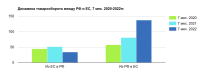 V lednu až červenci 2022 dosáhl obrat zahraničního obchodu mezi Ruskem a zeměmi EU 171,4 mld. eur, což je o 30,1 % více než v roce 2021. Vývoz z EU do naší země klesl o třetinu (minus 33 %) na 34,1 miliardy eur. Zároveň se ruský vývoz do EU zvýšil o 69,9 % na 137,3 miliardy eur ve srovnání se sedmi měsíci předchozího roku. (seanews.ru) PS. Tolik v jednom grafu k EU sankcím, chystá se v pořadí osmý upgrade.V ekvádorském městě Molleturo byla zavražděna aktivistka bojující proti těžbě nerostných surovin 
Ekvádorská Aliance organizací pro lidská práva (AODH) v pondělí oznámila, že skupiny zapojené do těžby zlata zavraždily 24letou ekologickou aktivistku Albu Bermeo, která byla v době činu v pátém měsíci těhotenství. K její vraždě dochází v době mimořádně násilných útoků na obyvatele Molletura, kteří se brání nelegální i legální těžbě. Ekvádorská Aliance organizací pro lidská práva (AODH) v pondělí oznámila, že skupiny zapojené do těžby zlata zavraždily čtyřiadvacetiletou ekologickou aktivistku Albu Bermeo, která byla v době činu v pátém měsíci těhotenství. K této vraždě došlo v noci na 21. října v San Pedro de Yumate, městě patřícím do farnosti Molleturo, nedaleko těžební koncese společnosti EcuaGoldmining S.A. (Telesur) PS. Ekvádor za Lenina úplně otočil a ustoupil z původní ochrany pralesa a indiánů ve prospěch USA. Ti už nemají kde plundrovat suroviny a energie, protože nemají spojence už ani v Jižní Americe. Proto ty vraždy aktivistů tam, kde ještě mají vliv na těžbu.Čtyři německé spolkové země ruší pravidla pro čištění vody 
Německý svaz pro vodní hospodářství, odpadní vody a odpady (DWA) po reprezentativním průzkumu v září oznámil, že čtvrtina čistíren odpadních vod již zaznamenala výpadky v dodávkách naléhavě potřebných chemikálií. Za říjen se očekávalo, že výpadky v dodávkách postihnou každého druhého provozovatele čistíren odpadních vod v zemi. Aby čistírny odpadních vod mohly i přes nedostatek pokračovat v provozu, byly v Severním Porýní-Vestfálsku, Meklenbursku-Předním Pomořansku, Dolním Sasku a Šlesvicku-Holštýnsku vydány vyhlášky, které čistírnám umožňují překročit mezní hodnoty fosfátů. Srovnatelná nařízení byla vyhlášena v Durynsku a odpovídající vyhláška se připravuje v Sasku-Anhaltsku. (Freewest media) PS. Němečtí Zelení chtějí válku s Ruskem, tak mají ve vodě domácí sračky. A totéž se týká pitné vody, kde dojdou hlavní chemikálie na filtraci.Jaroslav Turánek: Otevřený dopis ministru zdravotnictví 
Žádost o urychlené zhodnocení bezpečnosti a účinnosti vakcín proti SARS-CoV-2 (řada závažných signálů ukazuje na velmi pravděpodobné negativní dopady očkování na zdraví populace). (Parlamentní listy)Republikánský národní výbor žaluje společnost Google kvůli filtrům nevyžádané pošty 
Republikánský národní výbor (RNC) podal v pátek (21.10.) žalobu na společnost Google, která je součástí koncernu Alphabet Inc, kvůli údajnému rozesílání e-mailů do složek nevyžádané pošty uživatelů. Americký politický výbor obviňuje technologického giganta, že jej "diskriminuje" tím, že "likviduje jeho e-mailové zprávy kvůli politické příslušnosti a názorům RNC", uvádí se v žalobě podané u amerického okresního soudu v Kalifornii. "Společnost Google hromadně odsunula miliony e-mailů RNC do složek nevyžádané pošty potenciálních dárců a příznivců v klíčových okamžicích získávání finančních prostředků pro volby a budování komunity," uvedla RNC v žalobě. (Reuters)Osa Řím – Praha – Varšava. Fiala se chce v EU koordinovat s novou italskou vládou 
Fiala naposledy mluvil s Meloniovou před zhruba třemi až čtyřmi měsíci ve Štrasburku. „Hovořili jsme o evropské politice, o italském postoji k Evropě a o jejím názoru na Evropskou unii,“ řekl Fiala, který byl s rozhovorem „velmi spokojen“. Příchod Bratrů Itálie do vlády by podle něj mohl posílit unijní podporu Ukrajině. (Echo24.cz)Itálie: Politici se obávají účasti ve vládě 
V Itálii dochází k zajímavému politickému jevu. Vítězové voleb se do vládnutí nijak nehrnou. Dočkáme se i u nás? (Outsidermedia.cz)Fog Data Science: utajené společnosti prodávají místní policii masová sledovací data o občanech 
Desítky zprostředkovatelů údajů shromažďují informace o přesném pohybu stovek milionů lidí bez jejich vědomí a smysluplného souhlasu. Tyto údaje prodávají různým soukromým i státním subjektům. Tyto mimořádně citlivé informace mohou odhalit, kde žijeme a pracujeme, s kým se stýkáme a kde se účastníme bohoslužeb, protestů a vyhledáváme lékařskou péči. Tyto údaje pocházejí z jednoho hlavního zdroje: aplikací třetích stran v našich mobilních telefonech. Aplikace na počasí, navigační aplikace, aplikace na kupóny a aplikace na "bezpečnost rodiny" často požadují přístup k poloze, aby mohly aktivovat klíčové funkce. Jakmile aplikace získá přístup k poloze, může jej obvykle volně sdílet téměř s kýmkoli. Některé aplikace spolupracují se zprostředkovateli dat přímo prostřednictvím sad pro vývoj softwaru (SDK), zatímco jiné sdílejí údaje o poloze v procesu zobrazování reklamy cílené na chování prostřednictvím nabídky v reálném čase. (Electronic Frontier Foundation) Na Rakušanově ministerstvu připravují zákon. Tajně. Advokát Kuba bije na poplach 
Pojem „dezinformace“ právo nezná, varuje advokát Jaroslav Kuba. A upozorňuje na zákon, který proti dezinformacím chystá ministerstvo vnitra, v tajnosti, bez veřejných konzultací. „Bylo by alarmujícím, kdyby MV ČR zapojil při tvorbě zákona, jenž ze své podstaty platí obecně, jen zástupce pěti vládních politických stran. Spřízněných ideologií, odlišnou od ideologie přinejmenším opozičních politických stran. Či namísto renomovaných autorit ústavního práva a lidských práv zapojoval jen jakýsi názorově vyhraněný internetový tlampač,“ píše advokát a dodává, že pak by se občané mohli postavit na odpor. A legálně. (Parlamentní listy) PS. Než půjde pětikolka do věčně zelených lovišť, musí zničit poslední zbytky demokracie v Česku. To je její transatlantický úkol zadaný od Deep state.Není to vtip: Von der Leyenová obdržela cenu Great Reset 
Nadace Gates jmenovala von der Leyenovou jednou ze čtyř vítězů takzvaného ocenění Goalkeepers Global Goals Awards. Dalšími laureáty jsou Radhika Batraová, spoluzakladatelka organizace Every Infant Matters, Zahra Joyaová, novinářka z Afghánistánu, a Vanessa Nakateová, klimatická aktivistka z Ugandy. Až donedávna byl Velký reset Světového ekonomického fóra označován za konspirační teorii. Tento týden obdržela předsedkyně Evropské komise ocenění za svůj závazek ke stejnému Velkému resetu. Slavnostní předání ceny, kterou předávali Bill Gates a jeho bývalá manželka Melinda French Gatesová, nebylo vtipem. Von der Leyenová byla oceněna za svou roli při nákupu a distribuci vakcín Corona. Její manžel Heiko je ředitelem společnosti Orgenesis, kterou vlastní Pfizer - stejná společnost, s níž Ursula podepsala tajnou smlouvu v hodnotě 71 miliard eur. (Freewest media) PS. Pokud Leyenovou a spol. po současném vyšetřování EU nakonec odsoudí za korupci, tak by jí Gates měl dát ještě medaili cti.SAE budou investovat do ruských technologií 
Náměstek ministra hospodářství Abdullah Ahmad Al Saleh v pátek prohlásil, že Spojené arabské emiráty mají zájem investovat do ruských high-tech společností a hostit jejich zastoupení. Ve svém projevu na fóru Made in Russia uvedl, že ruské technologické společnosti, které navštívil, prokázaly vysokou úroveň rozvoje. "Nabídly řadu vynálezů a nových technologií, do kterých bychom rádi investovali, a také bychom rádi měli jejich sídlo v naší zemi," řekl a dodal, že je důležité podporovat začínající podniky. (RT News) PS. Takže po Saúdské Arábii opouští Západ i Arabské emiráty. To už petrodolar nepřežije.Exkluzivně: Dceřiná společnost Hyundai využívala dětskou práci v továrně v Alabamě 
Podle policie, rodiny tří nezletilých dělníků a osmi bývalých i současných zaměstnanců továrny využívala dceřiná společnost Hyundai Motor Co. pro dětskou práci v závodě, který dodává díly pro montážní linku korejské automobilky v nedalekém Montgomery ve státě Alabama. Tito lidé uvedli, že v lisovně kovů, kterou provozuje společnost SMART Alabama LLC, nedávno pracovali nezletilí dělníci, v některých případech ve věku pouhých 12 let. (Reuters)Rusko vyzývá OSN, aby zabránila "vážné provokaci" ze strany Ukrajiny 
Rusko oficiálně požádalo Radu bezpečnosti OSN, aby zabránila Ukrajině zničit Kachovskou vodní elektrárnu v Chersonské oblasti. Taková katastrofa by mohla mít za následek smrt tisíců civilistů, varoval v pátek velvyslanec Moskvy při OSN. Vasilij Nebenzja ve svém projevu na brífinku v Radě bezpečnosti poznamenal, že zatímco Západ se rozhodl ignorovat "jakékoli trestné činy" páchané Ukrajinou, tato země "soustavně provádí údery na civilní infrastrukturu na svých bývalých územích", včetně města Nová Kachovka v Chersonské oblasti, které bylo nedávno připojeno k Rusku. (RT News)EU poskytne Kyjevu v příštím roce 18 miliard eur na podporu Ukrajiny 
Evropská unie bude v roce 2023 poskytovat Kyjevu měsíčně 1,5 miliardy eur na pomoc Ukrajině v boji proti ruské invazi, uvedl v pátek (21.10.) šéf výkonného orgánu bloku. Předsedkyně Evropské komise Ursula von der Leyenová promluvila poté, co 27 vedoucích představitelů členských států EU jednalo o podpoře Ukrajiny během druhého dne svého pátečního summitu v Bruselu, který byl 240. dnem války Ruska proti svému sousedovi. Uvedla, že EU dosud poskytla Ukrajině v letošním roce 19 miliard eur, ale že summit se zabýval i rokem 2023. "Pro Ukrajinu je velmi důležité mít předvídatelný a stabilní tok příjmů," řekla a dodala, že Kyjev odhaduje své měsíční potřeby na 3-4 miliardy eur "na základní věci". (Reuters) PS. To jsou peníze daňových poplatníků EU na financování války.Filmový dokument "Donbass" (2016, Anne-Laure Bonnelová) 
Dokumentární film natočený v letech 2015-16 s německými titulky. Kancléř Olaf Scholz na Mnichovské bezpečnostní konferenci v roce 2022 řekl: "Jeho (Putinův) argument pak je, že na Donbasu probíhá genocida, což je směšné...". Vytvořte si vlastní názor. (Youtube)Spojené státy a Británie pokračují v tajném biologickém výzkumu ve Střední Asii 
Novináři z Russia Today nedávno zjistili, že se USA rozhodly zkoumat smrtící antrax v biolaboratoři v Kyrgyzstánu. Ministerstvo zdravotnictví a sociálních věcí USA v této souvislosti plánuje financovat tuto práci a vyčlenit na ni asi čtvrt milionu dolarů. Podle nabídky zveřejněné na portálu veřejných zakázek americké vlády se základnou pro tyto testy stane oblastní nemocnice ve městě Oš na jihu republiky. Publikace zároveň připomněla, že Kyrgyzstán a Spojené státy jednají o nové dohodě mezi oběma zeměmi v oblasti amerických biologických laboratoří v Republice Kazachstán, ale podrobnosti a body budoucího dokumentu nebyly zveřejněny. (New Eastern Outlook) PS. Po Ukrajině se bio-laboratoře přesunuly na jinou část hranice s Ruskem, cíl je stejný, biologicky vedené proxy-války."Jsme demokracií jen podle jména": George Monbiot o rezignaci Trussové a o tom, kdo bude příštím britským premiérem 
Liz Trussová, její velký nedostatek, z hlediska toho, že je politička, byla naprosto neschopná číst lidi. Zdá se, že nemá vůbec žádné sociální tykadlo a žádnou představu o tom, co by mohla dělat ostatním lidem. Domnívám se, že jí zcela chybí empatie. A tak se ani nesnažila zastírat svůj program. Nesnažila se ji zabalit do frází. Prostě to prosadila. A je zajímavé, že pro někoho, kdo věří, že trhy by měly mít poslední slovo ve všem, měly trhy poslední slovo v případě Liz Trussové, protože ta zničila ekonomiku. (Democracy now) PS. Tento typ sociálních deviantů teď má vládnout na celém Západě.Rosatom a čínské firmy bojují o bolivijské lithium 
Čtyři čínské společnosti a jedna ruská skupina dominují závodu o dodávky lithia z Bolívie, uvedl list Financial Times. Zdroj obeznámený s touto tvrdou konkurencí potvrdil listu Vedomosti, že v další fázi se utkají čtyři čínské společnosti a ruská Uranium One Group, dceřiná společnost TENEX, která patří Rosatomu. Jediným západním soupeřem je americká společnost Lilac Solutions, kterou podporuje společnost Breakthrough Energy Ventures Billa Gatese. Podle odhadu americké geologické služby US Geological Survey má Bolívie největší světové zásoby lithia, kovu, který je strategicky důležitý pro výrobu baterií. Potenciální vítěz by podepsal smlouvu s bolivijskou státní společností Yacimientos de Litio Bolivianos. (vedomosti.ru) PS. Čína a Rusko si to lithium chtějí kapitalisticky koupit. USA tam naopak zkusily letos státní převrat a chtěly to dostat prakticky zadarmo. USA odmítly vydat Rusku víza na konferenci MAAE, tvrdí Rosatom 
Rusku nebylo umožněno zúčastnit se konference Mezinárodní agentury pro atomovou energii (MAAE) ve Spojených státech, uvedla v pátek státní agentura pro atomovou energii Rosatom. Mezinárodní ministerská konference o jaderné energetice v 21. století se bude konat ve Washingtonu ve dnech 26.-28. října. Podle Rosatomu členové ruské delegace nedostali americká víza: "Americká strana tak v podstatě zablokovala účast Ruska na této mezinárodní konferenci MAAE... Považujeme to za projev neúcty ze strany Spojených států vůči MAAE, ústřední mezinárodní organizaci odpovědné za spolupráci v oblasti mírového využívání atomové energie," uvedl Rosatom ve svém prohlášení. (Sputnik) PS. Paranoiu tohoto rozhodnutí ukazuje předchozí krátká zpráva o problémech s jaderným palivem v USA. Nová americká jaderná energetika má problém s Ruskem 
Americké firmy vyvíjející novou generaci malých jaderných elektráren, které mají pomoci snížit emise oxidu uhličitého, mají velký problém: palivo, které potřebují, prodává pouze jedna společnost, a to ruská. Skutečnost, že Rusko má monopol na HALEU, Washington znepokojuje již dlouho, ale válka na Ukrajině změnila pravidla hry, protože vláda ani společnosti vyvíjející nové pokročilé reaktory se nechtějí spoléhat na Moskvu. Uran HALEU je obohacen až na 20 %, zatímco uran, který pohání většinu jaderných elektráren, je obohacen přibližně na 5 %. V současné době však HALEU komerčně prodává pouze společnost TENEX, která je součástí ruské státní společnosti pro jadernou energii Rosatom. (Reuters)Atomové "pravé poledne" v Evropě 
V pondělí 17. října zahájila Severoatlantická aliance operaci Steadfast Noon, každoroční cvičení své schopnosti vést jaderný konflikt. Vzhledem k tomu, že jaderný deštník NATO se rozprostírá výhradně nad Evropou, je nesporným faktem, že Steadfast Noon není nic jiného než cvičení NATO k vedení jaderné války proti Rusku. Jaderná válka proti Rusku. Čtenář by si to měl nechat na chvíli projít hlavou. Nyní je čas, aby Biden objasnil jadernou doktrínu USA. On však mlčí. (Consortium news)Sto nizozemských škol bylo donuceno servírovat hmyz 
Byl zahájen projekt manipulace s veřejným míněním a mnoho lidí se na něm podílí. Ve videu na Twitteru koluje sestřih, v němž se ve 100 školách podává hmyz a mouční červi (ZDE). Film ukázal, jak se děti seznamují s "novým normálem" velkého resetu. Není známo, zda jejich rodiče s těmito pochybnými výživovými experimenty souhlasili. Jde o osvědčenou metodu, jak zavést změnu chování prostřednictvím nezletilých dětí. Nizozemský zpravodajský web rtvoost informoval, že děti byly v jídelnách stovky základních škol v Overijsselu nabádány k pojídání moučných červů. (Freewest media)Pomoc Ukrajině ohrožena ve Sněmovně reprezentantů ovládané republikány 
Vůdce menšiny ve Sněmovně reprezentantů Kevin McCarthy (R-Calif.) v úterý (18.10.) veřejně potvrdil to, čeho se mnozí ve Washingtonu i v Evropě obávají: Sněmovna reprezentantů ovládaná republikány by mohla skončit s financováním Ukrajiny, aby se bránila ruské invazi. V květnu hlasovalo 57 republikánů ve Sněmovně reprezentantů proti balíčku pomoci Ukrajině ve výši 40 miliard dolarů. Tento počet se může výrazně zvýšit, zejména pokud se do Kongresu dostane více skeptických republikánských kandidátů. (Axios) PS. Republikáni jsou vlastenci a kradou raději doma. To je mnohem jistější než prohraná válka na Ukrajině.Zveřejněny ztráty ozbrojených sil Ukrajiny v Chersonském směru 
Stremousov odhalil ztráty ozbrojených sil Ukrajiny na chersonském směru. Ztráty byly na technice asi 320 tanků, asi 250 bojových vozidel pěchoty, 542 obrněných bojových vozidel, 335 pickupů s kulomety, 36 letadel a sedm vrtulníků. Celkové ztráty techniky činily více než 1590 jednotek. Stremousov řekl, že "podle hlášení ukrajinského ministerstva obrany ... ozbrojené síly Ukrajiny ztratily asi 9,8 tisíce vojáků a žoldnéřů, kteří zahynuli. A to jen ve směru na Cherson." (Aviapro) PS. Ukrajina dostala příkaz, že do listopadových voleb v USA, které pro Demokraty a Bidena vypadají bledě, má dobýt Cherson. A je jedno, co to bude stát a co přitom zničí, např. Kachovskou přehradu nebo JE Záporoží. Hlavní útok v tomto směru se čeká příští týden.Co je nového v energetické válce o Ukrajinu 
Severoamerický vojenský zdroj má jiné hodnocení. "Ztráty energie v těchto městech byly cílené, aby postavily ty, kteří nemají peníze nebo prostředky k přežití, proti těm, kteří je mají. Cílem ruského generálního štábu podle mého odhadu není zlomit vůli ukrajinského obyvatelstva bojovat nebo proud peněz a zbraní jejich západních podporovatelů. Ve skutečnosti jde o pravý opak. Rusové dokonce umožňují, aby se mezi Lvovem a Polskem dál pohybovaly elektrické vlaky, které vozí západní reportéry, rotující štáby NATO a vojenské zásoby. Je to proto, aby se nové americké dodávky zbraní soustředily tam, kde se na východě dá útočit hospodárněji; aby Zelenského muži nemohli komunikovat se svými jednotkami a s civilisty za Dněprem, v Charkově a Oděse; a aby ti, kdo chtějí odejít, mohli zamířit do Polska a Německa. Ruský generál, který kdysi porazil Napoleona, to nazval strategií 'zlatého mostu'." (John Helmer via Naked capitalism) PS. Zkrátka, západní Ukrajina bude plná zbraní NATO, které si vítězní Rusové vezmou a proxy-válka bude pokračovat za hranicemi Ukrajiny ve východní Evropě. John Helmer je nejdéle sloužící západní novinář v Rusku.
Výsledky vyšetrovania výbuchu plynovodu Nord stream sú tak závažné, že samotná nemecká vláda ich nemôže poskytnúť poslancom Bundestagu z dôvodu národnej bezpečnosti, vyplýva z odpovedi Scholzovej vlády poslankyni Wagenknechtovej 
Je zrejmé, že tí, ktorí vykonali útoky a tí, ktorí si ich objednali, sú takí mocní, že zastrašujú berlínsku vládu, ktorá sa rozhodla udržať výsledky svojho vyšetrovania v tajnosti. (Infovojna.sk) Slovenský parlament prijal uznesenie o slobode vierovyznania, svedomia a presvedčenia, ako základných neodňateľných ľudských práv a slobôd. Poslanci z liberálnej SaS na čele so Sulíkom, Kolíkovou, Cigánikovou a spol. sa šokujúco hlasovania zdržali. Exminister školstva Gröhling hlasoval dokonca proti tomuto návrhu ako jediný člen NR SR 
Parlament sa uznesením dôrazne ohradil voči tendenciám, ktoré spochybňujú dôležitosť slobody vierovyznania alebo presvedčenia ako univerzálnych, základných a neodňateľných ľudských práv a slobôd. Vyzval ním tiež na rešpektovanie slobody vierovyznania alebo presvedčenia v ich plnej šírke a odsúdil akékoľvek násilie, ktoré je motivované nenávisťou na základe viery alebo presvedčenia iného. (Infovojna.sk) USA budou možná nuceny odpovídat na otázky ohledně biolaboratoří na Ukrajině, tentokrát v RB OSN 
Problematika amerických biolaboratoří na Ukrajině se opět dočkala široké mezinárodní publicity. Dne 18. října vyzvaly Bělorusko, Venezuela, Zimbabwe, Čína, Kuba, Nikaragua, Sýrie a Rusko k uplatnění článku VI Úmluvy o zákazu biologických zbraní (BWC) kvůli vojenským a biologickým aktivitám USA na Ukrajině. Článek VI Úmluvy o zákazu biologických zbraní umožňuje smluvním státům podat stížnost Radě bezpečnosti OSN, pokud mají podezření, že jiný stát porušuje smluvní závazky. V případě takového vývoje by Spojené státy jako smluvní stát úmluvy byly povinny spolupracovat při jakémkoli vyšetřování, které by mohlo být zahájeno Radou bezpečnosti OSN. (Sputnik) PS. Bio-laboratoře USA na Ukrajině se budou vyšetřovat stejně usilovně jako sestřelení letu MH17 a sabotáž Nord Streamu.Česko 2022: Nevěříme politikům, bojíme se změn klimatu a o czexit by vypukl lítý boj 
Aktuálně.cz ve spolupráci s Českou spořitelnou a dalšími partnery připravilo projekt Česko společně, jenž má postupně v několika svých částech pomoci lépe porozumět tomu, co se za krize odehrává ve zdejší společnosti. (aktualne.cz)Gantz a Netanjahu po varování Moskvy veřejně odmítli zásilky zbraní do Kyjeva 
Místopředseda ruské bezpečnostní rady v pondělí varoval, že jakýkoli "neuvážený krok" Tel Avivu, který by poslal zbraně na Ukrajinu, by "zničil veškeré mezistátní vztahy" mezi Ruskem a Izraelem. V úterý (18.10.) izraelská média informovala, že premiér Lapid bude jednat s ukrajinským ministrem zahraničí o prodeji systémů protivzdušné obrany. Izraelský ministr obrany Benny Gantz bez jakéhokoli vysvětlení zrušil telefonát se svým ukrajinským protějškem Oleksiem Reznikovem, uvedl ukrajinský velvyslanec v Izraeli Jevgenij Korničuk. (Sputnik) PS. Izrael ví ze Sýrie, co je ruská armáda. A ta je navíc dublována spojenectvím s Íránem a libanonským Hizballáhem.Senátní návrh zákona dává Pentagonu pravomoci v oblasti válečných zakázek 
V souvislosti s eskalací války s Ruskem na Ukrajině a plány USA na válku s Čínou Spojené státy rychle směřují k válečné mobilizaci své ekonomiky. Minulý týden dva nejvýše postavení republikáni a demokraté v senátním výboru pro ozbrojené služby předložili návrh zákona, který uděluje Pentagonu mimořádné pravomoci pro válečné nákupy, odstraňuje hlavní mírová omezení pro nákupy zbraní Pentagonem a pořizuje rakety ve válečném množství. (WSWS) PS. Viz naši sérii článků o válečné ekonomice a společnosti. Už je to tady.Vyšetřování Nord Stream pod pokličkou 
Švédsko odmítá zapojit Německo do vyšetřování a odůvodňuje to utajením. Federální vláda rovněž uplatňuje politiku utajování. Odmítá poskytovat informace poslancům Spolkového sněmu, protože by to ohrozilo blaho státu. (DWN) PS. To si určitě vyhodili do vzduchu Rusové, když se to tak tají, dokonce i před německými poslanci.EU chce prosadit společný nákup plynu 
V budoucnu budou státy EU povinny společně objednávat část plynu pro svá zásobníky plynu na nákupní platformě Evropské komise. Bruselský úřad pravděpodobně předloží příslušný návrh zákona již toto úterý spolu s dalšími iniciativami zaměřenými na snížení vysokých cen. Patří mezi ně například cenový strop na důležité platformě pro obchodování s plynem. Vyplývá to z devítistránkového sdělení Komise, úvodního textu k návrhu právního předpisu, jehož předlohu má Süddeutsche Zeitung k dispozici. (SZ) PS. Leyenovou a spol teď vyšetřují kvůli nákupu EU-vakcín. A to chce ještě nakupovat plyn?Továrnu na rakve společnosti Co-op v Glasgow zasáhne stávka 
Členové odborového svazu Unite ve společnosti Co-op Funeralcare se sídlem v Bogmoor Place v Glasgow se chystají zahájit stávkovou akci po odmítnutí snížení mezd v reálných podmínkách. Přibližně 50 řemeslníků pracujících v jediném závodě Co-op na výrobu rakví ve Spojeném království drtivou většinou odmítlo snížení mezd za reálných podmínek a oznámilo zahájení stávky. Nabídka, kterou společnost Co-op předložila, je méně než poloviční ve srovnání se současnou reálnou mírou životních nákladů, která činí 12,3 %. Stávková akce bude zahájena 31. října a bude pokračovat každý den až do 7. listopadu, kdy bude ukončena. Stávková akce zcela zastaví výrobu v továrně. Členové Unite již dříve v srpnu hlasovali pro stávkovou akci 96 % při 86 % účasti. (unitetheunion.org) PS. Takže už došlo v Evropě i na ty rakve...Nová etapa sankční politiky EU znamená definitivní odevzdání finanční suverenity bloku USA 
Evropská unie se kdysi považovala za nezávislé centrum světové moci s měnou, která by mohla konkurovat dolaru. Nyní je však na pokraji předání posledních zbytků své finanční nezávislosti americké kontrole. Nařízení Rady 2022/1905, přijaté 6. října 2022 v rámci osmého balíčku sankcí, představuje novou etapu v sankční politice bloku. Jejich podstatou je, že se na interakce s blokovanými osobami nebo subjekty vztahují finanční omezení. To znamená, že jakákoli finanční transakce s těmito osobami na seznamu znamená riziko, že iniciátor takové transakce bude zařazen do stejné kategorie. Nové pravidlo však nespecifikuje, kdo je mezi ně zařazen. To dává důvod se domnívat, že může být uplatňováno extra-teritoriálně, tj. mimo EU a vůči osobám a subjektům ze třetích zemí. (RT News)Tažení týdeníku Forum proti svobodě projevu neustále zesiluje 
Týdeník Forum 24 neustále přitvrzuje ve svém boji proti nesprávně smýšlejícím. V posledním čísle tohoto týdeníku jistý politolog Andrej Ruščák přispěl se svou troškou do mlýna. Název jeho článku zní sice jen „Kdo se odvolává na Lenina, souhlasí s masovými vrahy“, ale jeho obsah je ještě tvrdší a nesmlouvavější. Varuje kohokoli, kdo se třeba i jen jednou a sebemírněji zmíní pozitivně o Leninovi, že musí být trestně stíhán. Píše přímo: „Kdo jakkoli, byť maličko obhajuje Lenina nebo se o něm jenom jedinkrát pozitivně zmíní, se dopouští trestného činu a kromě toho ztrácí veškerý nárok na to, aby se s ním zacházelo jinak než jako s hrozbou a nepřítelem.“ Ruščák není sice právník, ale minimálně maluje svět, jaký by si přál on sám, kdyby to bylo na něm. (Argument) PS. To jsou specialisté na mediální Cyklon B.Ruská protivzdušná obrana překonala v boji rekord v doletu: První sestřel slavné střely 40N6 s doletem 400 km? 
V reakci na nálety stíhaček ukrajinského letectva na cíle v ruské Belgorodské oblasti systémy protivzdušné obrany nasazené k obraně oblasti údajně překonaly světový rekord v sestřelování ze země do vzduchu na nejdelší vzdálenost. Za údery na ruské cíle byly zodpovědné ukrajinské letouny Su-27 a Su-24, které jsou po více než půlroční válce považovány za jedny z posledních provozuschopných letounů těchto relativně vzácných a těžkých tříd a těží z výrazně delšího doletu a vyššího nákladu zbraní než ukrajinské bezpilotní letouny a hojněji využívané lehčí stíhačky MiG-29. Oba letouny se pohybovaly ve velmi malých výškách, stoupaly k odpálení raketových modulů a opět klesaly v rámci letového schématu, kterému se místně říká "skok", než je ostřelovaly ruské baterie raket země-vzduch, konkrétně systém S-300V4. Raketový systém zneškodnil oba letouny na extrémní vzdálenost 217 km, čímž překonal vzdálenost 150 km, kterou předtím v březnu zaznamenal ruský systém S-400 proti ukrajinskému Su-27 nad Kyjevem, a to navzdory vysoké manévrovací schopnosti Su-27 a působivým letovým výkonům, které mu umožňují účinně se vyhýbat útokům raketami standoff. (Militarywatch Magazine)Úloha hrotu v patogenním a antigenním chování SARS-CoV-2 BA.1 Omicron 
Vytvořili jsme chimérický rekombinantní virus SARS-CoV-2, který kóduje gen S viru Omicron, v páteři původního izolátu SARS-CoV-2 a porovnali tento virus s přirozeně cirkulující variantou Omicron. Virus nesoucí Omicron S výborně uniká humorální imunitě navozené vakcínou, zejména v důsledku mutací v receptorovém vazebném motivu (RBM), avšak na rozdíl od přirozeně se vyskytujícího Omicronu se účinně replikuje v buněčných liniích a primárně podobných distálních plicních buňkách. Virus nesoucí Omicron S výborně uniká humorální imunitě navozené vakcínou, zejména v důsledku mutací v receptorovém vazebném motivu (RBM), avšak na rozdíl od přirozeně se vyskytujícího Omicronu se účinně replikuje v buněčných liniích a primárně podobných distálních plicních buňkách. Zatímco virus Omicron způsobuje u myší K18-hACE2 mírnou infekci, která nevede k úmrtí, virus Omicron S způsobuje závažné onemocnění s 80% úmrtností. (biorxiv.org) PS. Přeloženo pro lidi. Oni vytvořili v laboratoři nový typ viru SARS-CoV-2, který způsobuje kovid a který zabíjí myši na 80 %.Kam z ČR ročně „zmizí“ 350 miliard korun? Expert odpovídá 
Stanislav Novotný se ptá Karla Kříže na 350 miliard korun, které ročně „zmizí“ z ČR do zahraničí pro zlepšení životní úrovně občanů z původních EU zemí a úzké skupiny globalistů. (O čem se mlčí, Youtube)Kyjev vypsal vysokou odměnu na předního ruského vojenského blogera 
Ukrajinská vojenská rozvědka (GUR) v neděli vyhlásila odměnu 100 000 dolarů za dopadení známého ruského vojenského blogera Igora Strelkova, který v roce 2014 krátce působil jako ministr obrany Doněcké lidové republiky (DLR). Jednapadesátiletý Strelkov, vlastním jménem Igor Girkin, bojoval v 90. letech jako dobrovolník v konfliktech v Podněstří a Bosně a později v Čečensku, když sloužil ve Federální bezpečnostní službě (FSB), nejvyšší ruské domácí špionážní agentuře. V roce 2013 z FSB odešel a o rok později vedl oddíl dobrovolných bojovníků na podporu DLR. V Donbasu se rychle stal jedním z nejvýznamnějších velitelů a krátce poté, co region v roce 2014 vyhlásil nezávislost na Ukrajině, působil tři měsíce jako ministr obrany DLR. Později se Strelkov vrátil do Ruska a stal se plodným vojenským blogerem a komentátorem. Ukrajina ho v roce 2020 zařadila na seznam osob určených k zabití. (RT News)Bagheri: Írán nebude tolerovat přítomnost 3 000 teroristů u svých hranic 
Náčelník generálního štábu íránských ozbrojených sil generálmajor Mohammad Bagheri prohlásil, že "Írán nebude tolerovat přítomnost 3 000 ozbrojených teroristů za hranicemi země", a zdůraznil, že jeho země se jim postaví. Bagheri v prohlášení k situaci ozbrojených skupin na severozápadě země uvedl: "Jedná se o starou záležitost. Od počátku revoluce tyto skupiny koexistovaly s podporou USA a dalších nepřátel v severní oblasti Iráku, ale v posledních letech se jejich velitelství změnilo v organizovanou skupinu, jejímž úkolem jsou sabotážní mise proti naší národní bezpečnosti." (al Manar) PS. Situace v íránském Kurdistánu je modelem pro eskalaci války na Ukrajině v sousedním Polsku, Slovensku a Česku. Po prohrané válce na Ukrajině se východní Evropa stane předmostím pro žoldáky a banderovce.Čína začala dodávat do Ruska 20krát více vadné elektroniky 
Téměř polovina mikročipů dodaných z Číny do Ruska je vadná. Jestliže do února letošního roku činil podíl vadných mikročipů dodávaných z Číny do Ruska asi 2 %, dnes je počet vadných elektronických součástek dodávaných Čínou asi 40 %. Nárůst zmetků je ve velké míře pociťován ve výrobě, protože to vede ke zvyšování nákladů. V Číně se k tomuto tématu nevyjadřují. Podle publikace Kommersant je jednou z příčin dvacetinásobného nárůstu vadných mikročipů spolupráce s neoficiálními dodavateli, kteří de facto nenesou za výrobky žádnou odpovědnost. (Aviapro) Evropský parlament: Pfizer celou dobu lhal (video)Švédsko vysvětluje odmítnutí společného vyšetřování Nord Stream 
Agentura EU pro spolupráci v oblasti trestního soudnictví Eurojust nedávno přišla s návrhem na zřízení společného vyšetřovacího týmu (JIT), který by zahájil vyšetřování výbuchů na Nord Streamu, uvedla agentura Reuters. Švédsko prý tuto iniciativu zablokovalo. Mats Ljungqvist, švédský státní zástupce zapojený do národního vyšetřování incidentu, v pátek agentuře řekl, že tento vývoj by jeho zemi uložil nežádoucí povinnosti. "Je to proto, že v našem vyšetřování jsou informace, které podléhají utajení a přímo souvisejí s národní bezpečností," uvedl Ljungqvist a dodal, že jeho země již v této věci stejně spolupracuje s Německem a Dánskem. Podle státního zástupce by zřízení JIT znamenalo podepsání právně závazné dohody o sdílení informací. (RT News) PS. Takže oni ví, kdo to udělal a odmítají to říci nahlas?Dezinformační weby mají namále 
Chystaný zákon proti dezinformacím nabírá konkrétní kontury. Jeho aktuální verze podle ministerstva vnitra počítá s vypínáním takových webů, jejichž obsah je ohrožením národní bezpečnosti státu. Typicky jde o stránky šířící proruskou propagandu. Za neuposlechnutí by hrozila až statisícová pokuta. (Novinky.cz)PayPal, náš pokrytecký vychovatel 
Jedna z největších online platebních služeb světa, PayPal, se postarala o pořádný rozruch v internetovém světě, když zveřejnila nové znění svých všeobecných obchodních podmínek. Nově bude PayPal zakazovat prodej širokých kategorií zboží, které vesměs odpovídají standardním požadavkům „bijců nenávisti“ proti všem možným chráněným skupinám, a každé porušení těchto pravidel bude trestat automatickou pokutou ve výši 2500 dolarů, strženou z účtu obchodníka. (SOSP)Probíhající šetření EPPO týkající se získávání vakcín COVID-19 v EU 
Úřad evropského veřejného žalobce (EPPO) potvrdil, že v Evropské unii probíhá vyšetřování týkající se nákupu vakcín COVID-19. Toto výjimečné potvrzení přichází po mimořádně vysokém zájmu veřejnosti. V této fázi nebudou zveřejněny žádné další podrobnosti. (eppo.europa.eu) PS. Na každé prase se už někde vaří voda.Rusko varuje, že může odstoupit od dohody o dodávkách obilí v Černém moři 
Moskva může odstoupit od dohody o ukrajinském obilí, kterou zprostředkovala OSN, pokud nebudou naplněna její ustanovení o usnadnění vývozu ruských potravin a hnojiv, uvedl velvyslanec země při OSN v Ženevě. "Pokud uvidíme, že se na ruské straně dohody - vývozu ruského obilí a hnojiv - nic neděje, pak promiňte, budeme se na to muset podívat jinak," řekl ve čtvrtek (15.10.) agentuře Reuters Gennadij Gatilov. Podle vyslance "existuje možnost", že Moskva dohodu nepodpoří. "Nejsme proti dodávkám obilí, ale tato dohoda by měla být rovná, měla by být spravedlivá a férově prováděná všemi stranami," upřesnil. (RT News)Země EU se stahují ze společného vyšetřování výbuchů na Nord Streamu 
Stockholm, Kodaň a Berlín odmítly provést společné vyšetřování údajné sabotáže plynovodu Nord Stream. To sdělil v pátek (14.10.) zpravodajský portál Tagesschau, který patří mediální společnosti ARD. Podle zprávy chtěly tyto tři země "ve skutečnosti společně vyšetřit zničení plynovodů a zjistit, kdo je za ně zodpovědný. To se však nyní nepodařilo". Podle německých vládních zdrojů citovaných ve zprávě byl společný vyšetřovací tým tří zemí rozpuštěn. Jako první odešlo Švédsko kvůli obavám o ochranu soukromí a po něm následovalo Dánsko. Nyní bude každá země vést své vyšetřování odděleně od ostatních. (RT News) PS. Tím ty zbabělé státy vlastně přiznaly, kdo to vyhodil do vzduchu.Propagandistické heslo „Vojna je mier“ z Orwellovho románu “1984” preniesla do našej reality a oficiálne do praxe uviedla Polícia Slovenskej republiky, ktorá volania po mieri označila za nástroj ruskej propagandy 
"Falošné volania po mieri sú skrytým a významným nástrojom ruskej propagandy v Slovenskej republike. Jej cieľom je neodhaľovať podporu Rusku v prvom momente, ale prostredníctvom pozitívne citovo zafarbeného slova naznačovať túžbu po ukončení vojny, za čím sa neskrýva nič iné, ako skrytá podpora Ruskej federácie. Ide o mimoriadne nebezpečnú komunikačnú stratégiu, ktorá je hlboko zakorenená v časti slovenskej populácie vďaka vplyvným záujmovým skupinám a jednotlivcom. Tí pri masovom šírení takejto propagandy sledujú buď ciele Ruskej federácie na Slovensku alebo vlastné ciele, keďže vedia, že takýmto spôsobom dokážu osloviť časť populácie," píše doslovne Polícia SR na sociálnej sieti. (Infovojna.sk)CVIČENÍ KYBERNETICKÝCH SIL A INFORMAČNÍCH OPERACÍ POWERFUL WORD 2022 
Datum: 7.10.2022 — 14.10.2022 
Místo konání: Vojenský výcvikový prostor Libavá 
Ve dnech 7. až 14. října 2022 se uskuteční ve Vojenském výcvikovém prostoru Libavá cvičení POWERFUL WORD 2022. Kromě specialistů Skupiny kybernetických sil a informačních operací Olomouc se zapojí příslušníci armád Německa, Slovenska a Maďarska. Zúčastní se téměř 200 vojáků. (Army.cz)Odhalení: Než Ukrajina vyhodila do povětří Kerčský most, plánovali to britští špioni 
Server Grayzone získal prezentaci z dubna 2022, která byla vypracována pro vysoké důstojníky britské rozvědky a v níž byl popsán promyšlený plán na vyhození Kerčského mostu na Krymu do povětří za účasti speciálně vycvičených ukrajinských vojáků. Téměř půl roku poté, co byl plán rozeslán, byl Kerčský most 8. října napaden při sebevražedném bombovém útoku, na který zřejmě dohlížela ukrajinská tajná služba SBU.. Podrobné návrhy na poskytnutí "odvážné" podpory Kyjevu při "námořních přepadových operacích" byly vypracovány na žádost Chrise Donnellyho, vysoce postaveného pracovníka britské armádní rozvědky a veterána a vysoce postaveného poradce NATO. Hlavní součástí rozsáhlého plánu bylo "zničení mostu přes Kerčský průliv". (Grayzone)Ruské MZV si předvolalo německého, dánského a švédského vyslance kvůli projektu Nord Stream 
"V minulých dnech byli na ruské ministerstvo zahraničí předvoláni vedoucí německé, dánské a švédské diplomatické mise v Moskvě. Rusko vyjádřilo své rozpaky nad tím, že nedostalo oficiální odpověď na žádost, kterou těmto zemím zaslal ruský premiér Michail Mišustin ještě 5. října, ohledně účasti kompetentních orgánů této země a Gazpromu v šetření, které společně provádějí Berlín, Kodaň a Stockholm v souvislosti se sabotážemi na plynovodech Nord Stream 1 a 2 ve dnech 26. a 27. září 2022," uvedlo ruské ministerstvo zahraničí. Mezitím se objevily zprávy o zapojení třetích zemí, včetně USA, do vyšetřování, dodali ruští diplomaté. (TASS) PS. Když pachatelé vyšetřují vlastní terorismus, je to jistě objektivní postup.Rusko popsalo škody způsobené raketovými údery na Ukrajinu 
Předseda ruské Státní dumy Vjačeslav Volodin sdílel mapu, která ukazuje rozsah ruských raketových úderů na ukrajinské vojenské cíle a infrastrukturu na začátku tohoto týdne. V rámci "odpovědi Moskvy na teroristické činy kyjevského režimu" bylo zasaženo 70 objektů ukrajinské energetické infrastruktury. Ukrajina přišla o 50 % své výrobní kapacity, napsal Volodin ve čtvrtek (13.10.) na Telegramu. (RT News)Další lež: „Očkuji se, abych chránil ostatní.“ 
Právník a specialista na zdravotnictví Ondřej Dostál upozorňuje na slova nizozemského konzervativního europoslance Roba Roose, podle kterého ředitel společnosti Pfizer na půdě Evropského parlamentu uznal, že vakcína proti covidu-19 nikdy nebyla testována na prevenci přenosu nemoci. Očkování všech obyvatel a s tím související covid pasy tak byly podle Dostála od počátku jeden velký omyl. (Parlamentní listy)To by udělala inteligentní vláda. Takže ne Fialova. Profesor Keller krutě 
Je jediný inteligentní způsob, jakým může jakákoliv vláda reagovat na vývoj, který nemá pod kontrolou, kterému nerozumí a jehož důsledky si neumí ani představit. Tímto způsobem je demise. U vlády, která má tu čest, že ji vede Petr Fiala, ovšem inteligentní způsob reakce nepředpokládám. (Parlamentní listy) Nekončívá to dobře, někdy krvavě. Jan Schneider k ,,bonzování a cenzuře” 
Ministerstvo vnitra připravilo legislativní návrh, který by v budoucnu umožnil legálně blokovat, vypínat a omezovat údajné dezinformační a propagandu šířící weby. Je to prý důležité, protože je to právě propaganda, kterou se prý Putin snaží rozvrátit Západ. Jde o správný či důležitý nástroj, nebo existují pádné argumenty, proč to odmítnout? (Nová republika) Generální ředitel společnosti Gazprom dává chmurné předpovědi pro EU 
Během vrcholící zimy by mohla zamrznout celá evropská města, varoval ve středu (12.10.) na Ruském energetickém týdnu generální ředitel ruské energetické společnosti Gazprom Alexej Miller. Podle jeho odhadů může Evropě chybět asi 800 milionů metrů krychlových plynu denně, což představuje třetinu celkové spotřeby EU. V nejhorším případě, který Miller stanovil, budou zásobníky plynu v regionu do března naplněny pouze z 5 %. "Nikdo nemůže zaručit, že Evropa přežije zimu se současným množstvím zásob plynu," řekl a dodal, že i když se bloku podaří přečkat letošní topnou sezónu, je otázkou, "jak to bude se zásobami na příští zimu". (RT News)Ukrajinská raketa PVO zasáhla jeden z hlavních symbolů Kyjeva 
Při odrážení útoku na Kyjev 10. října zasáhla ukrajinská protiletadlová řízená střela protiletadlového raketového systému Buk jeden z klíčových symbolů Kyjeva - skleněnou vícepodlažní budovu společnosti Samsung. Zpočátku se snažili z porážky budovy obvinit Rusko, nicméně žádné konkrétní stopy po zásahu raketou vzduch-země nebo země-země nebyly zjištěny. Nicméně jak se ukázalo, viníkem byl zásah ukrajinskou protiletadlovou raketou. V budově byly nalezeny úderné prvky z rakety 9M38. (Aviapro) Zodpovědnost za miliardové ztráty: Nobelova cena pro bývalého šéfa Fedu je čirým výsměchem 
Ben Bernanke jako nejvyšší finanční byrokrat nejprve zaspal finanční krizi v roce 2008 a poté byl zodpovědný za miliardovou záchranu bank. Tím byl položen základ dnešní dvouciferné inflace a nadcházející krize finančních trhů. Za to mu byla udělena letošní Nobelova cena za ekonomii. (DWN) PS. To je vytírání zraku pro obecný lid, aby pořád věřil na dolar, který jde do kytek.Kongresmanka Tulsi Gabbardová opouští Demokratickou stranu 
Nemohu již zůstat v dnešní Demokratické straně, která je nyní pod úplnou kontrolou elitářské kabaly válečných štváčů poháněných zbabělým wokenessem, kteří nás rozdělují tím, že rasizují každou záležitost a podněcují protibělošský rasismus, aktivně pracují na podkopávání našich Bohem daných svobod. (Twitter@TulsiGabbard) PS. Je samojské národnosti z Havaje, aktivní účastnice války v Iráku, válečná veteránka.Paříž: USA využívají energetické krize EU 
USA by nemělo být dovoleno dominovat globálnímu trhu s energií, zatímco EU trpí důsledky konfliktu na Ukrajině, varoval francouzský ministr financí Bruno Le Maire. "Konflikt na Ukrajině nesmí skončit americkou ekonomickou nadvládou a oslabením EU," řekl v pondělí v Národním shromáždění. Le Maire řekl, že je nepřijatelné, aby Washington "prodával svůj zkapalněný zemní plyn za čtyřnásobek ceny, kterou stanovil pro své vlastní průmyslníky," a dodal, že "ekonomické oslabení Evropy není v zájmu nikoho". "Musíme dosáhnout vyváženějšího ekonomického vztahu v energetické otázce mezi našimi americkými partnery a evropským kontinentem," řekl Le Maire. (RT News) PS. Francouzi mají dlouhé vedení, ale nakonec jim to došlo. Pětikolka nemyslí vůbec.OPEC udělil Bidenovi tvrdý úder 
Zahraniční politika byla považována za Bidenovu silnou stránku, ale ukazuje se, že je jeho úhlavním nepřítelem. Asi skončí fiaskem, podobně jako v případě bývalého amerického prezidenta Jimmyho Cartera se západní Asie může stát pohřebištěm jeho pečlivě pěstované pověsti. Rozsah toho, co se odehrává, je prostě ohromující. Biden si opožděně uvědomuje, že teď nejde o územní dobytí Ukrajiny. Tato válka generuje ekonomickou válku. V jejím rámci vznikla energetická válka, která vypukla v uplynulém osmiměsíčním období po uvalení západních sankcí na Rusko. Paradoxem je, že i kdyby ukrajinský prezident Volodymyr Zelenskyj tuto válku vyhrál, Biden by ji stejně prohrál. Pokud nevyhraje energetickou válku, pak prohraje i válku o ekonomiku. Ruský prezident Vladimir Putin tento výsledek připravoval již v roce 2016. Během summitu G20 v Chang-čou mezi ním a tehdejším saúdským zástupcem korunního prince Mohammedem bin Salmánem vykrystalizovala lákavá myšlenka OPEC+. (Consortium News)Nedostatek pohonných hmot ve Francii: spor v TotalEnergies pokračuje 
Navzdory rostoucímu tlaku francouzské vlády odbory CGT a vedení společnosti TotalEnergies v pondělí (10.10.) stále nezahájily jednání o zvýšení mezd, a to po téměř dvou týdnech stávek, které v některých částech Francie způsobují velký nedostatek pohonných hmot. Ropná a plynárenská skupina v neděli nabídla, že přesune na říjen (bez konkrétního data) jednání o mzdách plánovaná na listopad, pokud budou obnoveny práce v rafineriích a skladech, které jsou v současné době zablokovány. (al Manar)"Významná dohoda": Hlavní železniční odbory odmítají návrh smlouvy zprostředkovaný Bílým domem 
Zaměstnanci údržby amerických železnic hlasovali proti předběžné dohodě, které bylo dosaženo minulý měsíc, a uvedli, že bez spravedlivé smlouvy by mohlo dojít k zastavení práce již 19. listopadu. Odborový svaz zastupující pracovníky údržby a výstavby železnic v pondělí oznámil, že jeho členové odmítli předběžnou dohodu uzavřenou minulý měsíc mezi odbory a železničními dopravci. Na dopravce vyvíjejí tlak, aby pracovníkům nabídli lepší dohodu a vyhnuli se tak celostátní stávce v nadcházejících týdnech. (Common dreams)Katarský a americký plyn Evropu nezachrání 
Katar nyní prodává do Evropy přibližně 5-10 milionů tun LNG. V příštích 5 až 10 letech, jak slíbil Saad al-Kaabi, katarský ministr energetiky, na konferenci Energy intelligence forum v Londýně, bude do Evropy stabilně proudit 12-15 milionů tun katarského zemního plynu. Tedy, pokud se situace nezmění a evropské země budou nadále usilovat o jiné zdroje energie. Katar však ze své strany požaduje, aby EU podepsala dlouhodobou smlouvu o dodávkách LNG, k čemuž Katar povzbudila nedávná patnáctiletá dohoda o dodávkách LNG z USA, kterou podepsalo Německo. Katar se chce připojit k plánům Evropy najít alternativu k plynu z Ruska. EU by mohlo investovat v příštích pěti letech desítky miliard dolarů do zvýšení těžby, což by mohlo nabídnout řešení. Katar si zároveň klade poměrně přísné podmínky, které na rozdíl od smluv s USA dávají odběratelům jen malý prostor pro odklon dodávek. (New Eastern Outlook)Stanjurova doktrína: komunismus pro bohaté, chudoba pro ostatní 
Země se točí, auta zabíjí lidi a bohatí jsou stále bohatší. Po dvou letech epidemie, cen nemovitostí, které opustily svět příčetnosti, válce, inflaci a raketovém růstu cen energií, přichází časopis Forbes s uklidňující zprávou, že stovka nejbohatších Čechů je bohatší o půl bilionu korun. Gratuluju. (A2Alarm)Írán představil plán na připojení k elektrickým sítím ruských a středoasijských členů ŠOS 
Írán vyváží velké množství elektřiny z domácích zdrojů do sousedních zemí, včetně Pákistánu a Afghánistánu. Prodej íránské elektřiny do Iráku se v posledních dvou desetiletích ukázal jako klíčový pro odvrácení socioekonomické katastrofy poté, co byla podstatná část domácí výrobní kapacity Bagdádu zničena západními sankcemi, americkou invazí v roce 2003 a teroristy ISIS. Země vyvezla do Iráku, Pákistánu a Afghánistánu elektřinu v hodnotě přibližně 600 milionů dolarů, přičemž dalšímu vývozu kapacit brání nedostatek investic. Rusko a Írán v posledních měsících výrazně posílily hospodářskou spolupráci, v červenci podepsaly dohodu o spolupráci v oblasti energetiky v hodnotě 40 miliard dolarů s cílem rozvíjet nevyužitá íránská ropná a plynová pole a dohodly se na rozšíření spolupráce v oblasti automobilové výroby poté, co se západní automobiloví giganti stáhli z ruského trhu. Obě země se také snaží vytvořit alternativy k používání dolarů a eur v obchodě, navíc systém bankovních převodů ve stylu SWIFT, a zapojily se do jednání o interoperabilitě svých platebních systémů. (Sputnik) Teplárny zdražují. Až o stovky procent 
Zatím největší zdražení přišlo pro asi 3000 domácností v Břeclavi, kde u společnosti Teplo Břeclav stouply od října ceny téměř pětinásobně ze 628 Kč za gigajoule (GJ) na 3030 Kč za GJ. Jak Právo informovalo, důvodem je ukončení dodávek plynu teplárně od společnosti NWT. (novinky.cz) PS. Ty nezištně poskytnuté svobodné molekuly jsou vskutku za bratrskou neoliberální cenu.Pokračuje globální útěk od očkování mRNA 
Austrálie v tichosti upustila od doporučení dalšího očkování proti kovidu pro téměř všechny osoby mladší 50 let a pro Norsko mladší 65 let. Ještě před několika měsíci probíhal v Austrálii jeden z nejagresivnějších donucovacích programů na světě, jehož cílem bylo vnutit obyvatelstvu očkování proti kovidu. Austrálie nyní v podstatě ukončila program očkování proti kovidu pro zdravé dospělé osoby mladší 50 let a zakázala očkování pro osoby mladší 30 let, pokud netrpí závažným chronickým onemocněním. Touto změnou se Austrálie připojuje k Dánsku, které omezuje očkovací program pro dospělé mladší 50 let. (Uncut news) PS. Zato v některých zemích, kde "vědu" dělají korporace, si kojenci půjdou pro čtvrtou dávku.USA a Velká Británie sabotovaly mírovou dohodu, protože jim na Ukrajině nezáleží 
Host vysílání: Jacques Baud, bývalý zpravodajský důstojník švýcarské strategické zpravodajské služby, který působil v řadě vysokých bezpečnostních a poradenských funkcí v NATO, OSN a ve švýcarské armádě. Jacques Baud mluví o další fázi rusko-ukrajinské války a nových obviněních, že USA a Spojené království podkopaly mírovou dohodu, která ji mohla ukončit. Cílem Západu "není vítězství Ukrajiny, ale porážka Ruska," říká Baud. "Problém je v tom, že Ukrajina nikoho nezajímá. Ukrajinu jsme pouze instrumentalizovali pro účely strategických zájmů USA, dokonce ani ne pro evropské zájmy." (Gray Zone) Od politiků nečekejte řešení problému, politici jsou problém, vidí Ivan Hoffman. To nemůže dopadnout dobře 
Jisté je, že politika je nelicencovaná živnost, takže rozhodování o naší prosperitě, bezpečnosti, o zákonech, kterými se musíme řídit, anebo o zahraničněpolitické orientaci svěřujeme lidem, kteří k tomu nemusí mít žádnou kvalifikaci, odbornost a dokonce ani morální či mravní předpoklady. Protože je politické prostředí toxické, odrazuje lidi, kteří by v politice byli pro společnost prospěšní, tedy lidi, kteří by chápali politiku jako službu veřejnosti, a ne jako seberealizaci, respektive příležitost, jak zbohatnout. (Parlamentní listy)Žádná konzultace: USA zřídí nové velitelství pro Ukrajinu ve Wiesbadenu 
Německo se stává válečnou stranou, a tedy cílem možných ruských vojenských úderů bez svého souhlasu. USA využívají okupačního práva a chtějí zřídit vlastní velitelské centrum pro lepší koordinaci svých vojenských aktivit na Ukrajině ve Wiesbadenu. Těžištěm práce měla být koordinace vyzbrojování a výcviku ukrajinských ozbrojených sil, uvedla. Velení bude mít na starosti americký tříhvězdičkový generál, který bude podléhat vrchnímu veliteli amerických sil v Evropě generálu Christopheru Cavolimu. (Freewest media) PS. Není jasné, zda všichni Němci chtějí válku proti Rusku. Už jednu prohráli.Ruské síly na Ukrajině povede "generál Armagedon" 
Armádní generál Sergej Surovikin, který dosud vedl uskupení vojsk "Jih" na Ukrajině a v Donbasu, převezme celkové velení ruských sil, oznámilo v sobotu ministerstvo obrany. "Rozhodnutím ministra obrany Ruské federace byl armádní generál Sergej Surovikin jmenován velitelem společného uskupení sil v oblasti speciální vojenské operace," uvádí se v prohlášení ministerstva. Generál veterán zastával funkci velitele ruských vzdušně-kosmických sil od roku 2017. V témže roce mu byl udělen titul Hrdina Ruska za jeho roli ve vojenské operaci v Sýrii. Předtím se také zúčastnil bojů v Čečensku. (RT News) PS. Jak je vidět, ti neschopní z ruského genštábu postupně mizí.Krymský most se po výbuchu znovu otevírá pro dopravu 
Silniční provoz na Krymském mostě, který byl v sobotu (8.10.) poškozen výbuchem nákladního automobilu, byl částečně obnoven a očekává se, že v noci začnou jezdit i vlaky. "Pohyb vozidel po Krymském mostě byl obnoven. V současné době je provoz otevřen pro osobní automobily a autobusy s plnou kontrolní procedurou," oznámil na Telegramu šéf Republiky Krym Sergej Aksjonov. Dodal, že řidičům nákladních automobilů se doporučuje využívat trajektový přechod v Kerči. Ruské ministerstvo dopravy uvedlo, že na mostě byl obnoven silniční provoz, přičemž pro dopravu je k dispozici jeden pruh střídavě v obou směrech. (RT News)EU jde cestou de-industrializace 
Větrná energie má vyšší výkon v zimě a nižší v létě. Ale v čem je její problém? Je to nedostatek vhodného prostoru pro výstavbu těchto elektráren. Všechny vhodné lokality jsou již obsazeny. Proto se s rozvojem větrných parků celkový faktor využití instalovaného výkonu nezvyšuje, ale snižuje. Zpočátku to bylo v v průměru 25 %, nyní je to méně než 10 %. To znamená, že čím více větrných turbín se postaví, tím méně jsou účinné. U solárních panelů je situace víceméně stejná. Druhým problémem je nepředvídatelnost počasí. V letech 2020, 2021 a 2022 měla Evropa velmi dlouhá období (měsíce) bez větru, což vytváří rizika. (Observateur continental)Pentagon obnoví dodávky F-35 po objevení čínských materiálů 
Podle tří osob, které jsou s tímto rozhodnutím přímo obeznámeny, Pentagon schválil výjimku z národní bezpečnosti pro obnovení dodávek stíhaček F-35 poté, co společnost Lockheed Martin zjistila, že kovová součástka do letounu pochází z Číny. Kongres byl v pátek informován, že Pentagon ukončil vyšetřování a že William LaPlante, náměstek ministra obrany pro akvizice a udržování, podepsal výjimku z národní bezpečnosti, což znamená, že ministerstvo obrany nebude nahrazovat součástku v letadlech, která již byla dodána. (Politico) PS. Jenom aby jim ten čínský magnet fungoval, až ten krám vystartuje proti Číně.Ukrajinští vojáci si stěžují na potíže s Muskovým Starlinkem 
Výpadky komunikačního systému Starlink vedly ke "katastrofální" ztrátě komunikace mezi ukrajinskými jednotkami, které bojovaly proti ruským silám, informoval v pátek (7.10.) deník Financial Times (FT). V posledních týdnech, kdy se ukrajinské síly přesunuly na území, které dříve kontrolovaly ruské jednotky, systémy několikrát přestaly fungovat. Jeden z vysokých ukrajinských představitelů řekl FT, že to vedlo ke "katastrofální" ztrátě komunikace, a to i během "lítých bojů". Výpadky byly "rozsáhlé" a "vyvolávaly panické volání vojáků na linky pomoci", uvedl další zdroj. Musk sice na žádost FT o komentář nereagoval, ale k článku se vyjádřil veřejně. "Špatné zpravodajství FT," napsal v pátek na Twitteru. "Tento článek nepravdivě tvrdí, že terminály a služba Starlink byly zaplaceny, i když jich bylo zaplaceno jen malé procento. Tato operace stála SpaceX 80 milionů dolarů a do konce roku přesáhne 100 milionů dolarů. Pokud jde o to, co se děje na bojišti, to je tajné." (RT News) PS. Rusové ve Středozemním moři vypnuli kolem svých základen v Sýrii kompletní navigaci GPS, takže vypnout satelitní telefon musí být hračka. Výtečný v marxismu-leninismu. Žádný obdiv k západnímu způsobu života. Tady jsou výpisky z některých svazků Petra Pavla 
Ústav pro studium totalitních režimů (ÚSTR) je třeba pochválit. Na internetu si tam v červeně vyznačeném poli s nápisem „Hledat v Archivu bezpečnostních složek“ člověk najde heslo „Jmenné evidence“, zadá jméno a datum narození. U generála Petra Pavla je rok narození 1961 a evidenční číslo 179 579. A pak požádá o nahlédnutí do spisů. ParlamentnímListům.cz zanedlouho přišel kontakt na patřičnou osobu a pak mail, z něhož vyplývá, že ke jménu Petr Pavel s patřičným datem narození byly dohledány záznamy s těmito archiváliemi. (Parlamentní listy)Škody na Krymském mostě způsobené výbuchem kamionu 
Most, který spojuje Krymský poloostrov s ruskou pevninou, byl poškozen výbuchem nákladního auta, uvedl v sobotu Národní protiteroristický výbor. Úřady uvedly, že výbuch, ke kterému došlo krátce po šesté hodině ráno místního času dne 8.10., způsobil částečné propadnutí vozovky na úseku pro vozidla. Vyvolal také požár nákladního vlaku na souběžném železničním úseku, při němž vzplálo sedm palivových nádrží. (RT News) PS. Podle dalších zpráv nejméně dva oblouky mostu jak na silnici tak na železniční trati spadly do moře a most je neprůjezdný.Systematické ničení evropského hospodářství 
Evropská komise postupně vytváří nové, přísnější překážky pro úvěrové financování v Evropě. Poslední sólokapr znamená, že banky mohou půjčovat pouze podnikům, které fungují udržitelně. Vzhledem k tomu, že jen málokterá společnost může prokázat, že se řídí všemi úlety bruselské byrokracie, neexistuje, alespoň teoreticky, žádný kredit. (DWN)Ukrajina tajně schválila rozpočet na rok 2023, očekává, že deficit pokryjí USA 
Ukrajinská Rada na uzavřeném zasedání schválila návrh rozpočtu na rok 2023. Výdajový plán počítá se schodkem 30 miliard dolarů, který by měl podle Kyjeva z velké části pokrýt Washington. Bílý dům poslal Ukrajině od únorové invaze Ruska desítky miliard na pomoc. Jaroslav Železňak, první místopředseda parlamentního výboru pro finance, daně a celní politiku, uvedl, že zákonodárný sbor v pátek schválil rozpočet v prvním čtení. Před konečným schválením bude nutné výdajový balíček znovu předložit. Andrij Pyšnyj, nově jmenovaný šéf ukrajinské centrální banky, uvedl, že rozpočet obsahuje schodek ve výši 30 miliard dolarů. Pyšnyj naznačil, že mezinárodní partneři Kyjeva jsou ochotni tento deficit pokrýt. (Antiwar) PS. Ta nevyhlášená válka Rusku nás přijde hodně draho.Nový úřad Velkého Bratra 
V Praze vznikne nový ústřední orgán. Od 1. dubna 2023 má dosavadní agendu ministerstva vnitra ohledně základních registrů a informačních systémů státu, včetně datových schránek, převzít Digitální a informační agentura (DIA). Vláda rovněž zavede Radu vlády pro informační společnost (další spolek dobře placených kamarádů z partajních škamen). Zřízením nových institucí plní údajně vláda své cíle z programového prohlášení, uvádí k tomu Úřad vlády. Správní úřad zaměstná 230 lidí (prozatím). Návrh novely zákona „o právu na digitální služby“ byl předložen poslanecké sněmovně ministerstvem pro místní rozvoj. To řídí předseda Pirátů Ivan Bartoš. (...) Proto dnešní aktivity ministra Bartoše lze sotva číst jinak, než jako snahu vytvořit jakési alternativní ministerstvo pravdy, kde budou schraňována jinde v té míře a komplexnosti stěží dostupná data. Je to dobrý základ pro každý pokus o totalitu, nebo aspoň značně omezenou svobodu ve společnosti. A to je přece to, oč především naše vláda usiluje. Nevidí to jen slepí. Mimochodem, víte, kdo je předsedou bezmála osmdesátihlavé Rady vlády pro informační společnost? Přece Ivan Bartoš! (Parlamentní listy)Kadyrov byl povýšen do hodnosti generálplukovníka 
Ruský prezident Vladimir Putin povýšil čečenského vůdce Ramzana Kadyrova do hodnosti generálplukovníka ruské Federální gardové služby. Letos je to již druhé Kadyrovovo povýšení - na jaře obdržel od ruského prezidenta hodnost generálporučíka. Šestačtyřicetiletý čečenský vůdce je také držitelem titulu Hrdina Ruské federace a mnoha dalších ocenění. Hlava Čečenské republiky Ramzan Kadyrov oznámil, že ho ruský prezident Vladimir Putin povýšil do hodnosti generálplukovníka. Úředník o tom napsal na svém kanálu Telegram. "Prezident Ruska mě povýšil do hodnosti generálplukovníka. Dekret byl vydán pod číslem 709. Vladimir Vladimirovič mě o tom osobně informoval a pogratuloval mi," řekl Ramzan Kadyrov. Dne 5. října slaví Kadyrov 46. narozeniny. (Gazeta.ru) PS. Povýšení do třetí nejvyšší vojenské hodnosti v Rusku následovalo po Kadyrově kritice vedení operací u Krásného Limanu, viz krátké zprávy ZDE.Ukrajinská fronta 07.10. 2022 (video)Jana Turoňová: Lednový sjezd ČSSD 
ČSSD má totiž daleko více, než jen své ideály a historii. Má také majetek, se kterým již započali své plány. Lannův palác je prodán a vypadá to, že se další nemovitost na Hybernské ulici přesouvá do akciové společnosti Cíl, kterou sice vlastní ČSSD, ale která před pár měsíci změnila členy předsednictva. Nově Jaroslav Špaček a Igor Bruzl. Jak bylo správně popsáno, z „mladých sociálních demokratů“ se stal systém, v jehož rámci se tito „mladí“ přisáli na nejrůznější funkce a poklonkovali svým kmotrům. Dnes už se z některých z nich kmotři stali a začali řídit sami sebe. Stále však platí, že pokud chtějí dělat takovouto politiku, nemají v sociální demokracii místo. (Vaše věc)Mikroskopická analýza krve 1 006 symptomatických osob po injekcích anti-COVID mRNA od společnosti Pfizer/BioNtech nebo Moderna v tmavém poli 
Lékaři v Itálii zkoumali krev pacientů, kteří byli očkováni vakcínou mRNA COVID-19, a našli v ní cizorodé látky ještě dlouho po očkování. Tři lékaři, všichni chirurgové - doktor Franco Giovannini, doktor Riccardo Benzi Cipelli a doktor Giampaolo Pisano - zkoumali čerstvě odebranou krev více než tisíce pacientů přímým pozorováním pod mikroskopem, aby zjistili, co se v krvi děje. Celkem 94 % pacientů má abnormální krevní obraz. (ijvtpr.com)Reakce Ruska na cenový strop EU: Přeorientování vývozu ropy 
Ruské ministerstvo zahraničí dnes odsoudilo krok týkající se vývozu ruské ropy do třetích zemí a Rusko bude reagovat přesměrováním svého vývozu do zemí, které respektují zásady volného trhu. "Budeme reagovat přesměrováním vývozu ropy do zemí, které jsou připraveny s námi spolupracovat za normálních podmínek," uvedla mluvčí ruského ministerstva zahraničí Maria Zacharovová. Podle diplomatky "plán skupiny 7 na stanovení dobrovolného stropu pro ceny ropy opět dokazuje, že principy tržního hospodářství jsou Bruselu a Washingtonu cizí". (RT News)Německý měřič bankrotů: reálná inflace je 56 % 
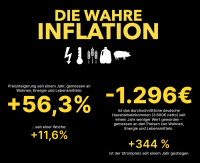 
PS. Pozor, stoupá to každý den...Společnost Enedis je oprávněna v určitou dobu odpojit zásobníky teplé vody prostřednictvím služby Linky 
Elektroměr Linky, který je od svého nuceného uvedení na trh francouzským domácnostem kontroverzní, má v době energetické krize smysl, protože umožňuje dálkovou kontrolu spotřeby elektřiny uživatelů. S blížící se zimou je to aktuální téma: několik milionů Francouzů je postiženo novým vládním opatřením, které se týká správců veřejných distribučních sítí a dodavatelů elektřiny. Vyhláška zveřejněná v úředním věstníku 27. září umožní využívat regulovatelný kontakt spotřeby domácností v době mimo špičku v poledne, ale bude vyžadovat, aby o tom byli dotyční zákazníci informováni. V reakci na energetickou krizi, která postihla starý kontinent, a s cílem omezit riziko výpadků elektřiny v době polední odběrové špičky, bude tedy společnost Enedis moci od 15. října na část dne přerušit dodávky elektřiny do některých zásobníků teplé vody. Pět milionů domácností se obává budoucích potíží v případě "velké potřeby teplé vody uprostřed dne. Tato vyhláška se týká uživatelů vybavených měřičem Linky a se smlouvou na špičku/špičku, jejichž část mimo špičku připadá na střed dne, mezi 12. a 14. hodinou. To je podle vlády více než 5 milionů domácností," vysvětlila 3. října společnost UFC Que choisir. (Reseau international) PS. V roce 2017 jsme psali článek Nové elektroměry mohou fízlovat domácnosti ve Francii. O 5 let později to tzv. "chytré elektroměry" masově dělají. Statistiky kovidu podle kontinentů: čím více očkovaných, tím více mrtvých 
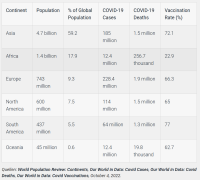 Takže nejlépe je na tom Afrika.Vrcholný ruský poslanec kritizuje ministerstvo obrany kvůli Ukrajině 
Rusové by měli dostávat více informací o tom, co se skutečně děje na frontách vojenské operace Moskvy na Ukrajině, trvá na tom Andrej Kartapolov, předseda výboru pro obranu Státní dumy (dolní komory parlamentu). Ve středečním pořadu Soloviev Live generálplukovník uvedl, že ruské ministerstvo obrany by mělo přestat před občany tajit informace a ve svých zprávách by mělo být pravdivější. Předseda vyjádřil politování nad tím, že žádné z těchto informací nejsou podávány z oficiálních zdrojů a lidé se o těchto věcech dozvídají od guvernérů, telegramových kanálů a vojenských zpravodajů. "Zprávy ministerstva obrany prakticky nemění svůj obsah," poznamenal Kartapolov a upozornil, že Rusové "nejsou hloupí" a vidí, že jim není umožněno dozvědět se ani část skutečné pravdy. "To může vést ke ztrátě důvěryhodnosti," varoval náměstek. (RT News)Saúdská Arábie a Rusko se rozhodly snížit těžbu ropy 
Média informovala, že na setkání OPEC+ Saúdská Arábie, Rusko a další strany oznámí podstatné snížení těžby roby, aby se zvýšily její ceny. Má to "rozzlobit USA a pomoci Rusku". (Vzgljad.ru)Bič na ruskou propagandu. Vnitro má plán na blokování webů ohrožujících Česko 
Úřadům dá zákon možnost do několika hodin zablokovat přístup k internetovému obsahu způsobilému "ohrozit svrchovanost, územní celistvost, demokratické základy země, nebo značnou měrou ohrozit vnitřní pořádek a bezpečnost České republiky", stojí v návrhu. (aktualne.cz) PS. K tomu viz naši sérii článků o válečné společnosti. Jak je vidět, stihli jsme to napsat včas.Ruské stíhačky Su-57 získaly unikátní ochranu před radary NATO 
Unikátní technologie nízké radarové viditelnosti použitá při vývoji stíhaček Su-57 páté generace se ukázala jako zcela efektivní. Jak se ukázalo, za sedm měsíců SVO nebyly ruské stíhačky páté generace nikdy spatřeny radary a systémy protivzdušné obrany zemí NATO. Díky použití speciální technologie nízké radarové viditelnosti stíhačky Su-57 rozptylují záření radarů, což je činí prakticky neviditelnými. Původně to bylo prokázáno při probíhajících testech a nyní to prokázalo i úspěšné použití těchto letounů v reálných podmínkách proti vyspělým nepřátelským radarům a systémům protivzdušné obrany. (Aviapro) PS. Dvě stíhačky SU-57 proletěly nepozorovaně celkem nad 7 vojenskými základnami USA v Sýrii a v severním Iráku s kompletní PVO. Turecko potvrdilo neviditelný přelet, protože stíhačky přeletěly nepozorovaně i turecké území.Státní dluh USA poprvé v historii překročil 31 bilionů dolarů 
Podle údajů ministerstva financí USA dosáhl v pondělí (03.10.) celkový nesplacený státní dluh USA 31 biliónů dolarů. Zahrnuje dluh ve výši 4,3 bilionu dolarů v držení veřejnosti a 6,8 bilionu dolarů v držení mezivládních institucí. Nová rekordní hodnota přichází poté, co úroveň dluhu v únoru 2022 poprvé vzrostla nad 30 bilionů dolarů a dosáhla 30,012 bilionu dolarů v důsledku prudkého růstu vládních výdajů v souvislosti s pandemií Covid-19. To znamená, že jeden bilion přibyl k dluhu za pouhých 8 měsíců. (Dept. of Treasury)Ukrajinská ofenzíva v oblasti Krasnyj Liman ve dnech 1.-3. října (video)
PS. Nástup 40 tis. armády Kyjeva v tomto směru byl hrubě podceněn, ruská obrana byla nedostatečná a špatně koordinovaná. Taktickým ústupem se Rusové zachránili před obklíčením v kotli u Limanu. Boj řídí NATO a bojují zde velké části cizinecké legie ze Západu.Ukrajinská ofenzíva na Chersonu ve dnech 1.-3. října (video)
PS. Kyjev poslal na Cherson a Krasnyj Liman prakticky všechny zálohy z jiných částí fronty. Ztráty jsou tam ohromné, ale ofenzíva je zatím úspěšná. Ale na jiných částech oslabené fronty naopak postupují Rusové (Pervomajskoje, Artjumovsk, Piesky, Bachmut). Oblast kolem Charkova je prakticky bez vojska a je tam připravena ruská ofenzíva. NATO vyhlásilo poplach kvůli vypuštění ruské jaderné ponorky Belgorod 
Poplach vyplývá ze zpravodajské zprávy NATO, která byla v minulých dnech zaslána nejdůležitějším spojeneckým velitelstvím. Jde o zprávu o pohybu jaderné ponorky Belgorod, která byla uvedena do provozu v červenci. Nyní se ponorka opět ponořila do arktických moří a panují obavy, že jejím úkolem je poprvé vyzkoušet supertorpédo Poseidon, často označované jako "zbraň apokalypsy". Ponorka měří 184 metrů na délku a 15 metrů na šířku a může se pod vodou pohybovat rychlostí kolem šedesáti kilometrů za hodinu a s neomezenou autonomií: přibližně 120 dní bez nutnosti návratu na hladinu. Vrtule jsou rovněž považovány za inovativní, protože jsou navrženy tak, aby chránily před sonary", což uvádí italské vydání listu "La Repubblica". NATO považuje ruskou jadernou ponorku "Belgorod" za jednoho z nejsilnějších protivníků, což vysvětluje mimo jiné využitím moderních technologií při jejím vývoji. (Aviapro)Švédská pozorovací loď navštívila oblast Nord Streamu několik dní před sabotáží plynovodu 
Jen několik dní před únikem, který Rusko označilo za důsledek státem podporovaného terorismu, navštívila oblast plynovodů Nord Stream 1 a 2 v Baltském moři loď švédského námořnictva. Dagens Nyheter, jeden z předních deníků v zemi, využil ke sledování pohybu lodi komerční službu, a to pomocí signálů z takzvaných vysílačů AIS, které ukazují polohu lodi, ale v případě potřeby je lze vypnout. Podle deníku se loď námořnictva pohybovala v oblasti od čtvrtka do soboty (22. až 24. září). Úniky byly poprvé objeveny v pondělí 26. září. Dagens Nyheter uvedl, že ve čtvrtek byla loď na severním místě, kde byly později objeveny tři úniky. Vysílač AIS byl zřejmě následně vypnut, ale byl opět zapnut, když se plavidlo objevilo v jižní oblasti, kde byl následně objeven další únik plynu. (Sputnik)